Инв. № 47/2-23-КСОСНОВОБОРСКИЙ
ГОРОДСКОЙ ОКРУГПроект зон охраны объекта культурного наследия регионального значения «Мемориальный комплекс» по адресу: Ленинградская область, д. Устье, на северной окраине г. Сосновый Бор, близ гражданского кладбища, где захоронены: а) советские воины, погибшие в .; б) советские воины, погибшие на Ораниенбаумском плацдарме в 1941-44 гг.; в) военные моряки, погибшие в 1941-45 гг., останки их в . перенесены с островов Финского залива (Гогланд, Б. Тютерс и др.); г) полковник Советской Армии, активный участник Великой Отечественной войны Соколов И. М., именем которого названа одна из улиц г. Сосновый Бор»Том 3. Зоны охраны объекта культурного наследияСанкт-Петербург – Сосновый Бор2020Состав проекта1. Общая частьРазработка проекта зоны охраны объекта культурного наследия регионального значения: «Мемориальный комплекс», по адресу: Ленинградская область, д. Устье, на северной окраине г. Сосновый Бор, близ гражданского кладбища, где захоронены: а) советские воины, погибшие в .; б) советские воины, погибшие на Ораниенбаумском плацдарме в 1941-44 гг.; в) военные моряки, погибшие в 1941-45 гг., останки их в . перенесены с островов Финского залива (Гогланд, Б. Тютерс и др.); г) полковник Советской Армии, активный участник Великой Отечественной войны Соколов И. М., именем которого названа одна из улиц г. Сосновый Бор; д. Устье, на северной окраине г. Сосновый Бор» осуществлена на основании письма Комитета по культуре Ленинградской области 01 -0 9 -2715/ 2017-0-1 от 6.03.2018 и в соответствии с Муниципальным контрактом № 58 (01-35-1/20-58-0) от 27.01.2020. между Администрацией муниципального образования Сосновоборский городской округ (муниципальный заказчик) и ООО НПИ «ЭНКО» (Подрядчик).Адрес: Ленинградская область, муниципальное образование Сосновоборский городской округ, бывшая д. Устье, на северной окраине г. Сосновый Бор.Категория охраны: объект культурного наследия регионального значения согласно Решению Леноблисполкома №189 от 16.05.1988 г.Основание для разработки проекта зон охраны: Решение Совета Депутатов муниципального образования Сосновоборский городской округ Ленинградской области от 29.04.2009 №55 «О разработке проектов зон охраны Мемориального ансамбля «Берег мужественных» и мемориалов в Устье, требований к режимам использования земель и градостроительным регламентам в границах данных зон».Проект зон охраны разработан в соответствии с:1. Федеральным законом «Об объектах наследия (памятниках истории и культуры) народов Российской Федерации» от 25 июня . № 73-ФЗ.2. Постановлением от 26 апреля . № 315 «Об утверждении положения о зонах охраны объектах культурного наследия (памятников истории культуры) народов Российской Федерации»;3. Федеральным законом «Градостроительный Кодекс Российской Федерации» от 29 декабря 2004 года № 190-ФЗ.Проект зон охраны объекта культурного наследия регионального значения разрабатывается повторно в связи с письмом Комитета по культуре Ленинградской области 01 -0 9 -2715/ 2017-0-1 от 6.03.2018, а также Приказом Комитета по культуре от 4 апреля 2019 года № 01-03/19-212 «Об установлении границ территории и предмета охраны объекта культурного наследия регионального значения «Мемориальный комплекс» по адресу: Ленинградская область, д. Устье, на северной окраине г. Сосновый Бор, близ гражданского кладбища».Проект подлежит обязательной государственной историко-культурной экспертизе, проводимой экспертами, аттестованными Министерством культуры Российской Федерации в установленном законодательством порядке, в соответствии с «Положением о государственной историко-культурной экспертизе», утвержденном Постановлением Правительства Российской Федерации от 15 июля . № 569 (с изменениями и дополнениями).Проект зоны охраны объекта культурного наследия регионального значения, памятника истории: мемориальный комплекс «Защитникам Отечества» выполнен в виде геоинформационной системы (ГИС) на базе продукта ESRI ArcGIS 10.3.2.При разработке проекта была использованы следующие материалы и документы:Приказ Комитета по культуре Ленинградской области от 4 апреля 2019 года №01-03/19-212 «Об установлении границ территории и предмета охраны объекта культурного наследия регионального значения «Мемориальный комплекс» по адресу: Ленинградская область, д. Устье, на северной окраине г. Сосновый Бор, близ гражданского кладбища»Цифровая топографическая основа в масштабах 1:2000 и 1:10 000;Космическое изображение высокого разрешения;Паспорт памятников, памятных мест, воинских захоронений (сводный) на территории города Сосновый Бор (Приложение 1 том 1)Материалы архивного отдела администрации муниципального образования Сосновоборский городской округ Ленинградской области (приводятся в Приложении 5 том 1);Материалы отдела отдела по развитию культуры и туризма Администрации Сосновоборского городского округа, включая перечень памятников, ансамблей и достопримечательных мест, находящихся на территории Сосновоборского городского округа (приводятся в Приложении 6 том 1);Материалы, предоставленные ЦВМА МО РФ (Приложение 7 том 1)Материалы, представленные директором историко-краеведческого музея Ломоносовского района (Головатюк В.А.) (приводятся в Приложении 8 том 1)Ситуационный план №1891-ВИС04-15 Сосновоборского МБУ Центр ИОГД;Материалы Сосновоборского городского музея (Приложение 9 том 1);Проект мемориальных стел, посвященных экипажам подводных лодок Балтийского флота в зоне мемориального комплекса «Защитникам Отечества» в г. Сосновый Бор (Ю.Т. Савченко) (Приложение 10 том 1);Материалы, представленные ГКУ ЛОГАВ (Приложение 11 том 1);Материалы фотофиксации (приводятся в Приложении 12 том 1);Материалы Генерального плана Сосновоборского городского поселения;Ответы организаций, в которые направлялись запросы по наличию архивной и прочей учетной информации в отношении объекта проектирования (Отделы военного комиссариата Ленинградской области по Ломоносовскому муниципальному району, архивный отдел администрации Ломоносовского муниципального района, Центральный архив Министерства обороны РФ (ЦАМО РФ), Управление Минобороны РФ по увековечению памяти погибших при защите Отечества (бывший Военно-мемориальный центр Вооруженных Сил РФ (ВМЦ ВС РФ)), Центральный военно-морской архив Министерства обороны Российской Федерации (ЦВМА), Научно-исследовательский институт военной истории ВА ГШ ВС РФ, Ассоциация «Военные мемориалы», ГКУ Ленинградский областной государственный архив.Ресурсы сети Интернет: http://www.edu.sbor.net, http://www.obd-memorial.ru, http://www.mayak.sbor.net, http://lenww2.ru, http://sbor-reporter.ru, http://ethnos.sbor.ruВ ходе разработки проекта были получены ценные комментарии и рекомендации следующих заинтересованных лиц: архитектора, выполнившего проект реконструкции мемориала, почетного строителя России, почетного жителя города Сосновый Бор Юрия Тимофеевича Савченко, инициатора проекта создания мемориального комплекса и автора книги «Краснознаменный Балтийский флот» Игоря Григорьевича Алепко, хранителя Сосновоборского городского музея Марии Борисовны Шитаревой и коллектива музея, директора историко-краеведческого музея Ломоносовского района Головатюка Владимира Андреевича и коллектива музея. Авторский коллектив проекта выражает им, а также Администрации Сосновоборского городского округа и Комитету по культуре Ленинградской области благодарность за помощь в подготовке настоящего проекта зон охраны.2. Обоснование границ территории объекта культурного наследияДля мемориальных памятников необходимо установить территорию объектов культурного наследия, обеспечивающих их физическую сохранность и возможность осмотра. В соответствии со статьей 3.1. Федерального закона от 25 июня 2002 года N 73-ФЗ,территорией объекта культурного наследия является территория, непосредственно занятая данным объектом культурного наследия и (или) связанная с ним исторически и функционально, являющаяся его неотъемлемой частью.Обоснование границ территории (территорий) объекта культурного наследия включает комплекс проведенных работ и исследований:Историко-культурное исследование, включая историко-архивные и библиографические изыскания, анализ исторических планов и карт, изучение топографических материалов различных периодов и масштабов, проведение натурных работ и фотофиксация памятника и его окружающего ландшафта.Материалы по обоснованию проекта границ памятника и проекта зон охраны, включая составление аналитической и обосновывающей текстовой части, анализ выводов историко-культурных исследований, проведение градостроительного и историко-ландафтного анализа, формирование иллюстративных материалов. Обоснование границ территории (территорий) объекта культурного наследия культурного наследия регионального значения «Мемориальный комплекс» по адресу: Ленинградская область, д. Устье, на северной окраине г. Сосновый Бор, близ гражданского кладбища» базируется на Решении Леноблисполкома №189 от 16.05.1988 г. «Мемориальный комплекс, где захоронены: а) советские воины, погибшие в .; б) советские воины, погибшие на Ораниенбаумском плацдарме в 1941-44 гг.; в) военные моряки, погибшие в 1941-45 гг., останки их в . перенесены с островов Финского залива (Гогланд, Б. Тютерс и др.); г) полковник Советской Армии, активный участник Великой Отечественной войны Соколов И. М., именем которого названа одна из улиц г. Сосновый Бор» локализован на небольшом участке территории на левом берегу реки Глуховки. Границы территории установлены Приказом Комитета по культуре Ленинградской области от 4 апреля 2019 года № 01-03/19-212. Данный объект включен в единый государственный реестр объектов культурного наследия (памятников истории и культуры) народов Российской Федерации в качестве объекта культурного наследия регионального значения в виде ансамбля с регистрационным номером 471721050910005 и входящими в его состав памятниками с регистрационными номерами соответственного 471721050910015, 471721050910025, 471721050910035, 471721050910045.В настоящее время указанный объект культурного наследия (участок 1 – Центральный), композиционно, входит в состав более ёмкого мемориального комплекса, включающего помимо братских захоронений на левом берегу Глуховки ещё и комплекс сооружений на правом её берегу, созданный и благоустроенный в период 1995-2003 гг.: часовню Св. Николая, площадь торжественных мероприятий с памятными стелами, чашей «Вечного огня» (участок 2 – Северо-восточный), а также городской музей Славы и артиллерийскую установку, установленную отдельно на правом берегу реки Глуховки (участок 3 – Восточный). В целом все эти объекты составляют большой мемориальный комплекс «Устье».Участки 2 и 3, как это указано в Материалах по обоснованию, предлагается включить в состав объекта культурного наследия регионального значения «Мемориальный комплекс».В целях обеспечения возможности реконструктивных мероприятий на территории городского музея Славы представляется целесообразным не включать его непосредственно в границу территории объекта культурного наследия, а ограничиться для этой территории режимом зоны регулирования застройки и хозяйственной деятельности. Таким образом, предлагаемая проектом граница территории объекта культурного наследия должна быть представлена тремя отдельными участками:Объект культурного наследия регионального значения, в соответствии с Приказом Комитета по культуре от 4 апреля 2019 года № 01-03/19-212 «Об установлении границ территории и предмета охраны объекта культурного наследия регионального значения «Мемориальный комплекс» по адресу: Ленинградская область, д. Устье, на северной окраине г. Сосновый Бор, близ гражданского кладбища:Захоронения советских воинов, погибшие в ., советских воинов, погибших на Ораниенбаумском плацдарме в 1941-44 гг., военных моряков, погибшие в 1941-45 гг., чьи останки в . перенесены с островов Финского залива (Гогланд, Б. Тютерс и др.), включая символическое захоронение моряков, могилу полковника Советской Армии Соколова И. М. и его жены, фельдшера 5 ОБМП, Муратовой (Соколовой) Л.И.;Стелы и памятные плиты с фамилиями героев – воинов и моряков, павших в годы Великой Отечественной войны, памятный макет подводной лодки;Орудия наземные и орудия с надводных кораблей, морские якорные мины и авиационные бомбы;Отдельные захоронения 12 неизвестных красноармейцев и краснофлотцев, обнаруженные в районе бывшей деревни Готобужи и на р. Воронка (2 могилы 2007-2009 гг.).Территория на правом берегу р. Глуховки, формирующая торжественную площадку мемориального комплекса и включающая следующие объекты:Часовня Николая Чудотворца;Памятная стела всем морякам-подводникам, погибшим при исполнении воинского долга в мирное время;Памятные доски, на которых начертаны имена воинов и моряков-пехотинцев, сражавшихся на западном рубеже Ораниенбаумского плацдарма, и моряков торпедных катеров и подводных лодок, не вернувшихся из боевых походов;«Камень Памяти» с именами земляков, не вернувшихся с войны;Могила Неизвестного солдата с «вечным огнем»;Артиллерийские орудия.Отдельная площадка на правом берегу реки Глуховки, на которой расположена  полуавтоматическая пушка 21-К образца .Проектирование и проведение землеустроительных, земляных, строительных, мелиоративных, хозяйственных и иных работ на территории памятника запрещаются, за исключением работ по сохранению данного памятника и (или) его территории, а также хозяйственной деятельности, не нарушающей целостности памятника и не создающей угрозы его повреждения, разрушения или уничтожения.После завершения процедуры согласования и утверждения настоящего проекта зон охраны объекта культурного наследия регионального значения рекомендуется внести изменение в его наименование при включении его в Единый государственный реестр объектов культурного наследия. Предлагаемое новое наименование, отражающее композиционную целостность мемориала: «Устьинский мемориальный комплекс «Защитникам Отечества».Сведения о границах территории объекта культурного наследия, приведенные в разделе 4.1 данной Пояснительной записки, содержат графическое описание местоположения границ территории объекта культурного наследия, перечень координат характерных точек этих границ в соответствии с Приказом Минэкономразвития от 23 ноября 2018 г. № 650 для последующего внесения в ЕГРН.Сведения о границах территории объекта культурного наследия, об ограничениях использования объекта недвижимого имущества, находящегося в границах территории объекта культурного наследия, вносятся в Единый государственный реестр недвижимости в соответствии с Федеральным законом от 13 июля 2015 года N 218-ФЗ "О государственной регистрации недвижимости". В графическом виде границы территории объекта культурного наследия отражены на чертеже Зоны охраны объекта культурного наследия (основной чертеж) и приведены в разделе 5.3. Обоснование зон охраны объекта культурного наследияВ целях обеспечения сохранности объекта культурного наследия в его исторической среде на сопряженной с ним территории устанавливаются зоны охраны объекта культурного наследия: охранная зона, зона регулирования застройки и хозяйственной деятельности, зона охраняемого природного ландшафта.Охранная зона – территория, в пределах которой в целях обеспечения сохранности объекта культурного наследия в его историческом ландшафтном окружении устанавливается особый режим использования земель, ограничивающий хозяйственную деятельность и запрещающий строительство, за исключением применения специальных мер, направленных на сохранение и регенерацию историко-градостроительной или природной среды объекта культурного наследия.Зона регулирования застройки и хозяйственной деятельности территория, в пределах которой устанавливается режим использования земель, ограничивающий строительство и хозяйственную деятельность определяются требования к реконструкции существующих зданий и сооружений.Зона охраняемого природного ландшафта – территория, в пределах которой устанавливается режим использования земель, запрещающий или ограничивающий хозяйственную деятельность, строительство и реконструкцию существующих зданий и сооружений в целях сохранения (регенерации) природного ландшафта, включая долины рек, водоемы, леса и открытые пространства, связанные композиционно с объектами культурного наследия.Обоснованием для установления указанных зон являются результаты проведенных исследований: историко-культурного (в том числе архивного и библиографического), историко-градостроительного, и историко-ландшафтного. Обоснование границ зон охраны объекта культурного наследия, как и в случае работ, направленных на обоснование границ территории памятника, включает комплекс проведенных работ и исследований:Историко-культурное исследование, включая историко-архивные и библиографические исследования, анализ исторических планов, изучение топографических материалов различных периодов и масштабов, проведение натурных работ и фотофиксация памятника и окружающего ландшафта.Материалы по обоснованию проекта границ памятника и проекта зон охраны, включая составление текстовой аналитической и обосновывающей частей, анализ выводов историко-культурных исследований, проведение градостроительного и историко-ландшафтного анализа, формирование иллюстративных материалов. Проведенный многофакторный анализ отражен в текстовых и графических материалах проекта зон охраны. Графическими результатами данных работ являются Историко-культурный опорный план; Схема историко-градостроительного анализа, Схема ландшафтно-композиционного анализа.Важным элементом аналитических работ, направленных на обоснование границ зон охраны объекта культурного наследия, являлось выявление визуально-композиционных связей отдельных составляющих мемориального комплекса и окружающего городского и природного ландшафта. В процессе фотофиксации были выявлены наилучшие точки визуального восприятия объекта культурного наследия, которые позволили определить границы территории для наиболее полноценного обзора памятника и, таким образом, также обусловили предложения по границам зон охраны.Систему зон охраны объекта культурного наследия регионального значения «Мемориальный комплекс», отраженных на чертеже Зоны охраны объекта культурного наследия (основной чертеж), составляют:Охранная зона (ОЗ);Зона регулирования застройки и хозяйственной деятельности, состоящая из двух подзон (ЗРЗ-1, ЗРЗ-2);Зона охраняемого природного ландшафта, состоящая из двух подзон (ЗОЛ).Охранная зона ОЗ состоит из двух участков:Охранная зона ОЗ-1, (участок 1 - Центральный) объекта культурного наследия «Мемориальный комплекс», территория которого в настоящее время определена в соответствии Приказом Комитета по культуре от 4 апреля 2019 года № 01-03/19-212 (на чертеже – ТО-1). Охранная зона установлена в виде буфера от периметра территории объект культурного наследия. Северная часть охранной зоны ОЗ-1 расположена севернее ул. Афанасьева. Такое решение принято с целью недопущения любых строительных действий в зоне визуального восприятия с целью сохранения мемориально-исторической, визуальной и функциональной целостности объекта.Охранная зона ОЗ-2 (участок 2 - Северо-западный) объекта культурного наследия - территория на правом берегу р. Глуховки, формирующая торжественную площадку мемориального комплекса), которая проектом предлагается к включению в территорию «Мемориального комплекса» Устье. Охранная зона установлена в виде буфера от периметра указанной территории.Учитывая, что артиллерийская установка, размещенная отдельно на правом берегу реки Глуховки (участок 3 – Восточный) представляет собой фактически точечный объект, окруженный залесенной территорией считаем целесообразным вокруг участка 3 установить зону охраняемого природного ландшафта.Зона регулирования застройки и хозяйственной деятельности ЗРЗ состоит из двух подзон: Зона регулирования застройки и хозяйственной деятельности ЗРЗ-1 – территория «Городского музея Славы» (композиционно связанная с мемориальным комплексом), в пределах которой могут быть произведены реконструктивные и строительные работы в соответствии с установленным режимом хозяйственной деятельности.Зона регулирования застройки и хозяйственной деятельности ЗРЗ-2 – улица Афанасьева с целью проведения работ по реконструкции и благоустройству улицы, прокладке инженерных коммуникаций.Зона охраняемого природного ландшафта (ЗОЛ) включает природные комплексы долины р. Глуховки и участки территории, покрытые лесной растительностью. Мероприятия по благоустройству в соответствии с режимами хозяйственной деятельности.Сведения о границах зон охраны объекта культурного наследия, приведенные в разделе 4.2-4.4. данной Пояснительной записки, содержат графическое описание местоположения границ территории объекта культурного наследия, перечень координат характерных точек этих границ в соответствии с Приказом Минэкономразвития от 23 ноября 2018 г. № 650 для последующего внесения в ЕГРН.Сведения о границах зон охраны объекта культурного наследия, об ограничениях использования объекта недвижимого имущества, находящегося в границах территории объекта культурного наследия, вносятся в Единый государственный реестр недвижимости в соответствии с Федеральным законом от 13 июля 2015 года N 218-ФЗ "О государственной регистрации недвижимости".В графическом виде границы зон охраны отражены на чертеже Зоны охраны объекта культурного наследия (основной чертеж) и приведены в разделе 5.4. Пояснительная записка(описание границ в текстовой форме и таблице с указанием координат поворотных точек в соответствии с Приказом Минэкономразвития от 23 ноября 2018 г. № 650 для последующего внесения сведений в ЕГРН)4.1. Территории объекта культурного наследия4.1.1. Описание границ участков территории объекта культурного наследия регионального значенияУчасток 1 – ЦентральныйГраницы установлены приказом Комитета по культуре от 4 апреля 2019 года № 01-03/19-212 «Об установлении границ территории и предмета охраны объекта культурного наследия регионального значения «Мемориальный комплекс» по адресу: Ленинградская область, д. Устье, на северной окраине г. Сосновый Бор, близ гражданского кладбищаУчасток 2 - Северо-восточныйГраницы территории предлагаются проектом для включения в объект культурного наследия регионального значения «Мемориальный комплекс».Участок 3 - ВосточныйГраницы территории предлагаются проектом для включения в объект культурного наследия регионального значения «Мемориальный комплекс».4.1.2. Режим использования территории объекта культурного наследия регионального значения «Мемориальный комплекс» по адресу: Ленинградская область, д. Устье, на северной окраине г. Сосновый Бор, близ гражданского кладбищаВ соответствии с Приказом Комитета по культуре Ленинградской области от 4 апреля 2019 года № 01-03/19-212, на территории Ансамбля разрешается: - проведение работ по сохранению объекта культурного наследия (меры, направленные на обеспечение физической сохранности и сохранение историко-культурной ценности объекта культурного наследия, предусматривающие консервацию, ремонт, реставрацию, включающие в себя научно-исследовательские, изыскательские, проектные и производственные работы, научное руководство за проведением работ по сохранению объекта культурного наследия, технический и авторский надзор за проведением этих работ); - реконструкция, ремонт существующих дорог, инженерных коммуникаций, благоустройство, озеленение, установка малых архитектурных форм, иная хозяйственная деятельность (по согласованию с региональным органом охраны объектов культурного наследия), не противоречащая требованиям обеспечения сохранности объекта культурного наследия и позволяющая обеспечить функционирование объекта культурного наследия в современных условиях, обеспечивающая недопущение ухудшения состояния территории объекта культурного наследия.На территории Ансамбля запрещается: - строительство объектов капитального строительства и увеличение объемно-пространственных характеристик существующих на территории объекта культурного наследия объектов капитального строительства; проведение земляных, строительных, мелиоративных работ и иных работ, за исключением работ по сохранению объекта культурного наследия или его отдельных элементов, сохранению историко-градостроительной или природной среды объекта культурного наследия; - установка рекламных конструкций, распространение наружной рекламы; - осуществление любых видов деятельности, ухудшающих экологические условия и гидрологический режим на территории объекта культурного наследия, создающих вибрационные нагрузки динамическим воздействием на грунты в зоне их взаимодействия с объектами культурного наследия.4.1.3. Предмет охраны объекта культурного наследия регионального значения «Мемориальный комплекс» по адресу: Ленинградская область, д. Устье, на северной окраине г. Сосновый Бор, близ гражданского кладбищаПредмет охраны объекта культурного наследия регионального значения установлен приказом Комитета по культуре Ленинградской области от 4 апреля 2019 года № 01-03/19-212:Предлагаемые предметы охраны объекта культурного наследия регионального значения (участок  2 -  Северо-восточный):Предлагаемые предметы охраны объекта культурного наследия регионального значения (участок  3 -  Восточный):4.2. Охранная зона (ОЗ)В основе определения охранной зоны лежит принцип обеспечения зоны беспрепятственного и целостного зрительного восприятия его объемно-пространственной композиции в окружающей его среде, а также сохранности этой среды. Охранная зона распространяется на территории, непосредственно прилегающие к территории объекта культурного наследия, к югу от ул. Афанасьева, на которой также имеются захоронения участников Великой отечественной войны более позднего времени, а также часть имущественного комплекса мемориала (орудия, морские якорные мины и авиационные бомбы) не включенные в мемориальный комплекс. Территория охранной зоны преимущественно покрыта сосновым лесом, отражающим характер естественного ландшафта, в котором был сформирован мемориальный комплекс.Площадь охранной зоны составляет – 0,94 га или 9471 м24.3. Зоны регулирования застройки и хозяйственной деятельности (ЗРЗ).Зоны регулирования застройки и хозяйственной деятельности устанавливаются при расположении объектов культурного наследия в системе застройки, на территориях, где возможно ограниченное строительство или реконструкция.Общая площадь зон регулирования и хозяйственной деятельности составляет – 0,29 га (2915 кв. м).4.4. Зона охраняемого природного ландшафта (ЗОЛ)Устанавливается на территории, граничащей с объектами культурного наследия или их охранными зонами, а также на иных территориях, необходимых для:сохранения объекта культурного наследия и создания условий его наилучшего восприятиясохранения характерных для местности качеств природного и культурного ландшафта и историко-градостроительной среды, имеющих эстетическую или историческую ценность.Общая площадь зон охраняемого природного ландшафта составляет –2,38 га (23815 кв. м).5. Зоны охраны объекта культурного наследия (Основной чертеж)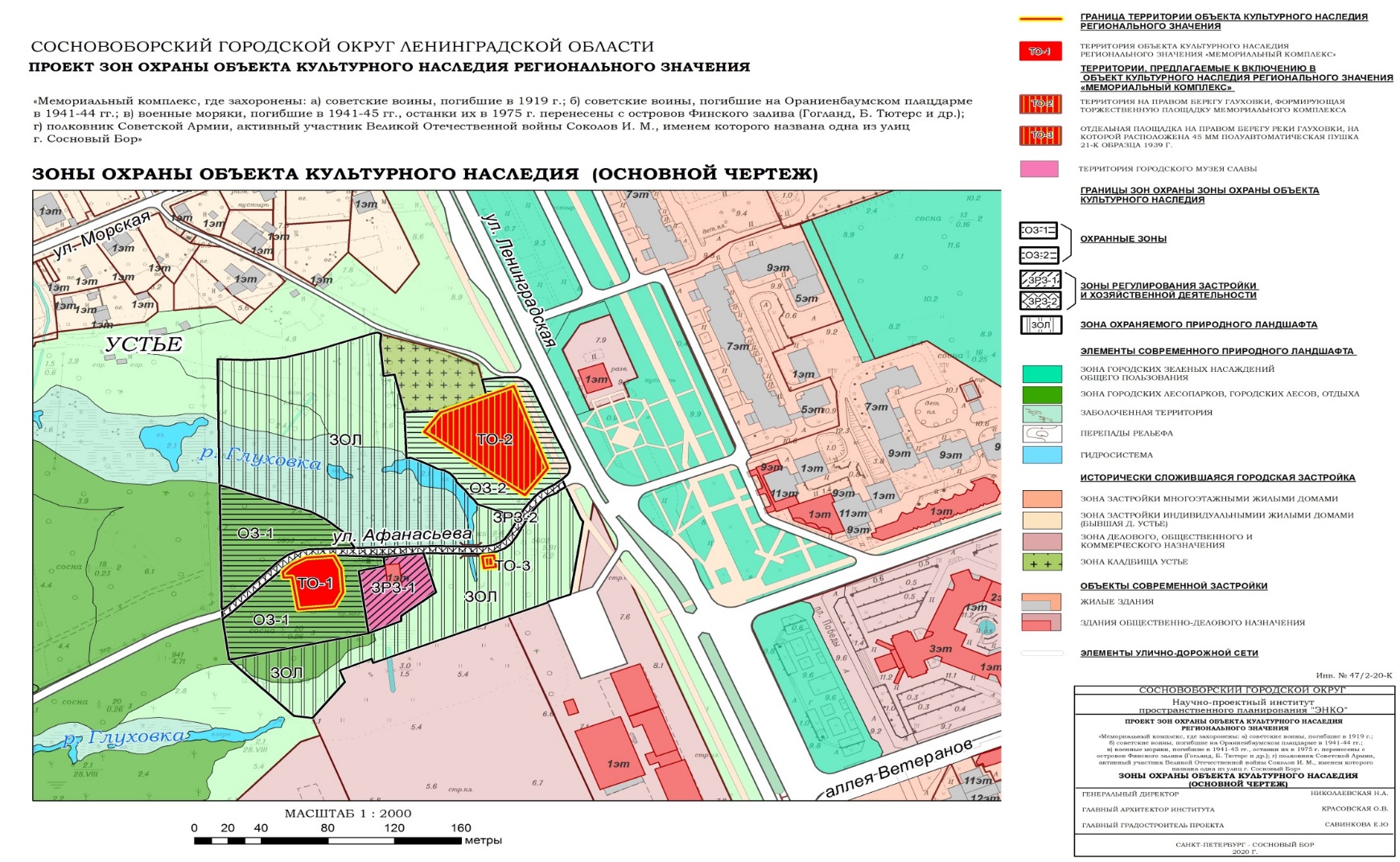 6. Режимы зон охраныОхранная зона (ОЗ)Общий режим градостроительной деятельности в границах охранной зоны:Допускается:реставрация, ремонт и реконструкция существующих элементов мемориального комплекса: стел, памятных знаков, плит, ограждений;воссоздание утраченных объектов, являющихся частью историко-художественной среды памятника при наличии проектной документации или иконографических материалов;строительные работы по благоустройству территории, связанные с современным ее использованием: прокладка пешеходных дорожек, установка малых архитектурных форм, дорожных знаков, наружного освещения, установка стендов и витрин, относящихся к памятнику; обеспечение других форм благоустройства, не нарушающих памятник, природный ландшафт;снос ветхих зеленых насаждений (санитарные рубки) с последующей посадкой деревьев тех же пород;расчистка от малоценного подроста (ольха, осина, ива), искажающего визуальные характеристики окружающего памятник природного ландшафта;Запрещается:отвод земельных участков;любые строительные работы кроме благоустройства территории, связанного с современным ее использованием;снос зеленых насаждений;Зоны регулирования застройки и хозяйственной деятельности (ЗРЗ).Общий режим градостроительной деятельности в границах зон регулирования застройки и хозяйственной деятельности:Допускается строительство новых, реконструкция существующих зданий и сооружений, улично-дорожной сети, благоустройство, озеленение территорий в соответствии с режимом, установленным для каждой зоны, замена утраченных искусственных зеленых насаждений;Не допускается строительство и размещение взрывопожароопасных, аварийно-химически опасных производственных и складских предприятий;Выполняются учетом требований и режимов зон охраны: Документация по территориальному планированию, градостроительному зонированию, планировке территории;Проекты отдельных зданий;Проекты благоустройства и озеленения общественных пространств.В границах проектирования выделены следующие типы зон регулирования застройки:ЗРЗ-1 – общественной застройки реконструкции на территориях, композиционно связанных с мемориальным комплексом и парком;ЗРЗ-2 – для строительства объектов дорожного хозяйства и линейных объектов инженерной инфраструктуры.Дополнения к режиму для зоны ЗРЗ-1В границах зоны ЗРЗ-1 возможно размещение общественной застройки или реконструкции объектов, композиционно связанной с мемориальным комплексом (музей, музейный комплекс, сторожка, клуб ветеранов, часовня);Вводятся следующие ограничения по габаритам зданий:- по высоте не более  до конька кровли;- по длине фасада не более .Дополнения к режиму для зоны ЗРЗ-2В границах зоны ЗРЗ-3 возможны эксплуатация элемента улично-дорожной сети, ремонт и реконструкция дорожного полотна, замена дорожного покрытия, прокладка подземных сетей водопровода, канализации, связи с учетом сохранения всех элементов культурного и природного ландшафта.Не допускается расширение проезжей части и спрямление дороги за счет прилегающих территорий: территории объекта культурного наследия, охранной зоны, зоны охраняемого природного ландшафта.Зона охраняемого природного ландшафта (ЗОЛ).Общий режим градостроительной деятельности в границах зон охраняемого природного ландшафта:Допускается:проведение строительных и ремонтных работ, необходимых для функционирования объектов, находящихся на территории объекта культурного наследия и в границах зон охраны (прокладка инженерных сетей) при условии, что после их завершения вид охраняемого ландшафта не будет искажен;благоустройство территории в соответствии с режимом, установленным для каждой зоны;снос ветхих насаждений с последующей их заменой аналогичными по породному составу;Не допускается:изменение рельефа;вырубка зеленых насаждений;новое строительство, строительные работы, приводящие к изменению ландшафта;Дополнения к режиму для зоны ЗОЛВ границах зоны ЗОЛ возможна организация элементов дорожно-тропиночной сети с набивным покрытием, занимающей не более 5% территории зоны;расчистка территории от малоценной древесно-кустарниковой растительности (ольха, ива, верба и т.п.);расчистка русла реки Глуховки с благоустройством ее берегов и поймы и искусственной посадкой декоративной растительности – невысоких (до .) деревьев и кустарника;воссоздание водоема с организацией элементов благоустройства по его берегам – лодочный причал, пешеходные мосты, деревянные пирсы и т.п.7. Баланс территории в пределах зон охраны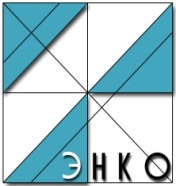 ООО Научно-проектный институт пространственного планирования "ЭНКО". Санкт-Петербург, ул. Декабристов, дом 6, пом. 10 Н199000, г. Санкт-Петербург, Ломаная улица 5, офис 150 тел., факс. +7-921 585 03 72; e-mail: enko37@mail.ru. Санкт-Петербург, ул. Декабристов, дом 6, пом. 10 Н199000, г. Санкт-Петербург, Ломаная улица 5, офис 150 тел., факс. +7-921 585 03 72; e-mail: enko37@mail.ruГенеральный директорН.А.НиколаевскаяГлавный архитекторО. В. КрасовскаяГлавный экспертС. В. Скатерщиков  №Наименование документаИнв. №Проект зон охраны объекта культурного наследия регионального значения: «Мемориальный комплекс», где захоронены: а) советские воины, погибшие в .; б) советские воины, погибшие на Ораниенбаумском плацдарме в 1941-44 гг.; в) военные моряки, погибшие в 1941-45 гг., останки их в . перенесены с островов Финского залива (Гогланд, Б. Тютерс и др.); г) полковник Советской Армии, активный участник Великой Отечественной войны Соколов И. М., именем которого названа одна из улиц г. Сосновый Бор»Проект зон охраны объекта культурного наследия регионального значения: «Мемориальный комплекс», где захоронены: а) советские воины, погибшие в .; б) советские воины, погибшие на Ораниенбаумском плацдарме в 1941-44 гг.; в) военные моряки, погибшие в 1941-45 гг., останки их в . перенесены с островов Финского залива (Гогланд, Б. Тютерс и др.); г) полковник Советской Армии, активный участник Великой Отечественной войны Соколов И. М., именем которого названа одна из улиц г. Сосновый Бор»Проект зон охраны объекта культурного наследия регионального значения: «Мемориальный комплекс», где захоронены: а) советские воины, погибшие в .; б) советские воины, погибшие на Ораниенбаумском плацдарме в 1941-44 гг.; в) военные моряки, погибшие в 1941-45 гг., останки их в . перенесены с островов Финского залива (Гогланд, Б. Тютерс и др.); г) полковник Советской Армии, активный участник Великой Отечественной войны Соколов И. М., именем которого названа одна из улиц г. Сосновый Бор»1. Текстовые материалы1. Текстовые материалы1. Текстовые материалы1Том 1. Историко-культурное исследование47/2-22-К2Том 2. Материалы по обоснованию проекта47/2-15-К2Том 3. Зоны охраны объекта культурного наследия47/2-23-К2. Графические материалы 2. Графические материалы 2. Графические материалы 1Схема фотофиксации характерных участков рассматриваемой территории47/2-16-К2Историко-культурный опорный план 47/2-17-К3Схема историко-градостроительного анализа47/2-18-К4Схема ландшафтно-композиционного анализа47/2-19-К5Зоны охраны объекта культурного наследия (основной чертеж)47/2-20-К3. Электронная версия проекта3. Электронная версия проекта3. Электронная версия проекта1Электронные материалы проекта (.doc, .jpg)47/2-21-КОПИСАНИЕ МЕСТОПОЛОЖЕНИЯ ГРАНИЦТЕРРИТОРИЯ ОБЪЕКТА КУЛЬТУРНОГО НАСЛЕДИЯРЕГИОНАЛЬНОГО ЗНАЧЕНИЯ «МЕМОРИАЛЬНЫЙ КОМПЛЕКС» (ТО-1)ОПИСАНИЕ МЕСТОПОЛОЖЕНИЯ ГРАНИЦТЕРРИТОРИЯ ОБЪЕКТА КУЛЬТУРНОГО НАСЛЕДИЯРЕГИОНАЛЬНОГО ЗНАЧЕНИЯ «МЕМОРИАЛЬНЫЙ КОМПЛЕКС» (ТО-1)ОПИСАНИЕ МЕСТОПОЛОЖЕНИЯ ГРАНИЦТЕРРИТОРИЯ ОБЪЕКТА КУЛЬТУРНОГО НАСЛЕДИЯРЕГИОНАЛЬНОГО ЗНАЧЕНИЯ «МЕМОРИАЛЬНЫЙ КОМПЛЕКС» (ТО-1)(наименование объекта, местоположение границ которого описано (далее - объект))(наименование объекта, местоположение границ которого описано (далее - объект))(наименование объекта, местоположение границ которого описано (далее - объект))Раздел 1Раздел 1Раздел 1Сведения об объектеСведения об объектеСведения об объекте№ п/пХарактеристики объектаОписание характеристик1231.Местоположение объектаЛенинградская область, д. Устье, на северной окраине г. Сосновый Бор, близ гражданского кладбища2.Площадь объекта +/- величинапогрешности определения площади (Р +/- Дельта Р)1639  +/- 18 м²3.Иные характеристики объектаТерритория, непосредственно занятая объектом культурного наследия и (или) связанная с ним исторически и функциональноРаздел 2Раздел 2Раздел 2Раздел 2Раздел 2Раздел 2Сведения о местоположении границ объектаСведения о местоположении границ объектаСведения о местоположении границ объектаСведения о местоположении границ объектаСведения о местоположении границ объектаСведения о местоположении границ объекта1. Система координат   МСК-47 зона 21. Система координат   МСК-47 зона 21. Система координат   МСК-47 зона 21. Система координат   МСК-47 зона 21. Система координат   МСК-47 зона 21. Система координат   МСК-47 зона 22. Сведения о характерных точках границ объекта2. Сведения о характерных точках границ объекта2. Сведения о характерных точках границ объекта2. Сведения о характерных точках границ объекта2. Сведения о характерных точках границ объекта2. Сведения о характерных точках границ объектаОбозначение характерных точек границКоординаты, мКоординаты, мМетод определения координатхарактерной точкиСредняя квадратическая погрешность положения характерной точки (Мt), мОписание обозначения точки на местности (при наличии)Обозначение характерных точек границXYМетод определения координатхарактерной точкиСредняя квадратическая погрешность положения характерной точки (Мt), мОписание обозначения точки на местности (при наличии)1234561433213,952144952,97Картометрический метод0.10Закреплениеотсутствует2433218,432144961,54Картометрический метод0.10Закрепление отсутствует3433219,512144978,36Картометрический метод0.10Закрепление отсутствует4433210,712144982,57Картометрический метод0.10Закреплениеотсутствует5433194,492144983,46Картометрический метод0.10Закреплениеотсутствует6433184,622144978,31Картометрический метод0.10Закрепление отсутствует7433182,932144956,12Картометрический метод0.10Закрепление отсутствует8433205,282144952,91Картометрический метод0.10Закреплениеотсутствует9433204,912144947,91Картометрический метод0.10Закреплениеотсутствует10433208,932144947,45Картометрический метод0.10Закреплениеотсутствует1433213,952144952,97Картометрический метод0.10Закреплениеотсутствует3. Сведения  о  характерных точках  части  (частей)  границы объекта3. Сведения  о  характерных точках  части  (частей)  границы объекта3. Сведения  о  характерных точках  части  (частей)  границы объекта3. Сведения  о  характерных точках  части  (частей)  границы объекта3. Сведения  о  характерных точках  части  (частей)  границы объекта3. Сведения  о  характерных точках  части  (частей)  границы объектаОбозначение характерных точек части границыКоординаты, мКоординаты, мМетод определения координатхарактерной точкиСредняя квадратическая погрешность положения характерной точки (Мt), мОписание обозначения точки на местности (при наличии)Обозначение характерных точек части границыXYМетод определения координатхарактерной точкиСредняя квадратическая погрешность положения характерной точки (Мt), мОписание обозначения точки на местности (при наличии)123456------Раздел 3Раздел 3Раздел 3Раздел 3Раздел 3Раздел 3Раздел 3Раздел 3Сведения о местоположении измененных (уточненных) границ объектаСведения о местоположении измененных (уточненных) границ объектаСведения о местоположении измененных (уточненных) границ объектаСведения о местоположении измененных (уточненных) границ объектаСведения о местоположении измененных (уточненных) границ объектаСведения о местоположении измененных (уточненных) границ объектаСведения о местоположении измененных (уточненных) границ объектаСведения о местоположении измененных (уточненных) границ объекта1. Система координат   -1. Система координат   -1. Система координат   -1. Система координат   -1. Система координат   -1. Система координат   -1. Система координат   -1. Система координат   -2. Сведения о характерных точках границ объекта2. Сведения о характерных точках границ объекта2. Сведения о характерных точках границ объекта2. Сведения о характерных точках границ объекта2. Сведения о характерных точках границ объекта2. Сведения о характерных точках границ объекта2. Сведения о характерных точках границ объекта2. Сведения о характерных точках границ объектаОбозначение характерных точек границСуществующие координаты, мСуществующие координаты, мИзмененные (уточненные) координаты, мИзмененные (уточненные) координаты, мМетод определения координат характерной точкиСредняя квадратическая погрешность положения характерной точки (Мt), мОписание обозначения точки на местности (при наличии)Обозначение характерных точек границXYXYМетод определения координат характерной точкиСредняя квадратическая погрешность положения характерной точки (Мt), мОписание обозначения точки на местности (при наличии)12345678-------3. Сведения  о  характерных  точках  части  (частей)  границы объекта3. Сведения  о  характерных  точках  части  (частей)  границы объекта3. Сведения  о  характерных  точках  части  (частей)  границы объекта3. Сведения  о  характерных  точках  части  (частей)  границы объекта3. Сведения  о  характерных  точках  части  (частей)  границы объекта3. Сведения  о  характерных  точках  части  (частей)  границы объекта3. Сведения  о  характерных  точках  части  (частей)  границы объекта3. Сведения  о  характерных  точках  части  (частей)  границы объектаОбозначение характерных точек части границыСуществующие координаты, мСуществующие координаты, мИзмененные (уточненные) координаты, мИзмененные (уточненные) координаты, мМетод определения координат характерной точкиСредняя квадратическая погрешность положения характерной точки (Мt), мОписание обозначения точки на местности (при наличии)Обозначение характерных точек части границыXYXYМетод определения координат характерной точкиСредняя квадратическая погрешность положения характерной точки (Мt), мОписание обозначения точки на местности (при наличии)1234567	87	8-------Раздел 4План границ объекта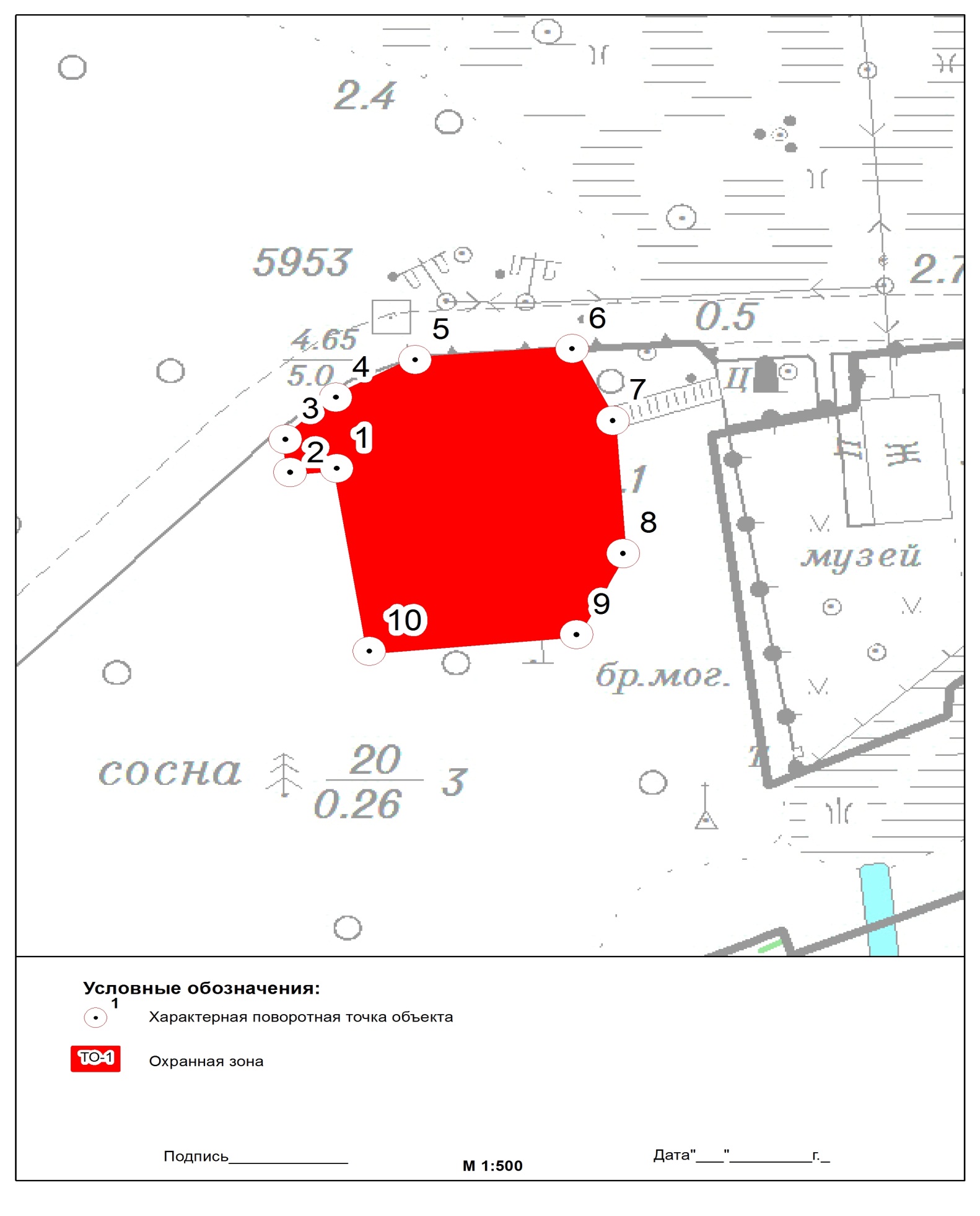 Текстовое описание местоположения границнаселенных пунктов, территориальных зон, особо охраняемых природных территорий, зон с особыми условиями использования территорийТекстовое описание местоположения границнаселенных пунктов, территориальных зон, особо охраняемых природных территорий, зон с особыми условиями использования территорийТекстовое описание местоположения границнаселенных пунктов, территориальных зон, особо охраняемых природных территорий, зон с особыми условиями использования территорийПрохождение границыПрохождение границыОписание прохождения границыот точкидо точкиОписание прохождения границы12312в северо-северо-западном направлении на протяжении 23в восточно-юго-восточном направлении повторяя форму рельефа34в восточно-юго-восточном направлении повторяя форму рельефа45в восточно-юго-восточном направлении повторяя форму рельефа56юго-восточном направлении, повторяя форму рельефа67в западном и юго-западном направлениях78в западном и юго-западном направлениях89в западном и юго-западном направлениях910в юго-восточном направлениях101в западном и юго-западном направленияхОПИСАНИЕ МЕСТОПОЛОЖЕНИЯ ГРАНИЦТерритория объекта культурного наследиярегионального значения на правом берегу Глуховки, формирующаяторжественную площадку мемориального комплекса (ТО-2)ОПИСАНИЕ МЕСТОПОЛОЖЕНИЯ ГРАНИЦТерритория объекта культурного наследиярегионального значения на правом берегу Глуховки, формирующаяторжественную площадку мемориального комплекса (ТО-2)ОПИСАНИЕ МЕСТОПОЛОЖЕНИЯ ГРАНИЦТерритория объекта культурного наследиярегионального значения на правом берегу Глуховки, формирующаяторжественную площадку мемориального комплекса (ТО-2)(наименование объекта, местоположение границ которого описано (далее - объект))(наименование объекта, местоположение границ которого описано (далее - объект))(наименование объекта, местоположение границ которого описано (далее - объект))Раздел 1Раздел 1Раздел 1Сведения об объектеСведения об объектеСведения об объекте№ п/пХарактеристики объектаОписание характеристик1231.Местоположение объектаЛенинградская область, г. Сосновый Бор, ул. Ленинградская2.Площадь объекта +/- величинапогрешности определения площади (Р +/- Дельта Р)2909  +/- 18 м²3.Иные характеристики объектаТерритория, непосредственно занятая объектом культурного наследия и (или) связанная с ним исторически и функциональноРаздел 2Раздел 2Раздел 2Раздел 2Раздел 2Раздел 2Сведения о местоположении границ объектаСведения о местоположении границ объектаСведения о местоположении границ объектаСведения о местоположении границ объектаСведения о местоположении границ объектаСведения о местоположении границ объекта1. Система координат   МСК-47 зона 21. Система координат   МСК-47 зона 21. Система координат   МСК-47 зона 21. Система координат   МСК-47 зона 21. Система координат   МСК-47 зона 21. Система координат   МСК-47 зона 22. Сведения о характерных точках границ объекта2. Сведения о характерных точках границ объекта2. Сведения о характерных точках границ объекта2. Сведения о характерных точках границ объекта2. Сведения о характерных точках границ объекта2. Сведения о характерных точках границ объектаОбозначение характерных точек границКоординаты, мКоординаты, мМетод определения координатхарактерной точкиСредняя квадратическая погрешность положения характерной точки (Мt), мОписание обозначения точки на местности (при наличии)Обозначение характерных точек границXYМетод определения координатхарактерной точкиСредняя квадратическая погрешность положения характерной точки (Мt), мОписание обозначения точки на местности (при наличии)1234561433278,082145107,57Картометрический метод0.10Закреплениеотсутствует2433259,712145093,47Картометрический метод0.10Закрепление отсутствует3433304,12145033,71Картометрический метод0.10Закрепление отсутствует4433317,452145043,71Картометрический метод0.10Закреплениеотсутствует5433334,862145087,81Картометрический метод0.10Закреплениеотсутствует6433278,082145107,57Картометрический метод0.10Закрепление отсутствует1433278,082145107,57Картометрический метод0.10Закреплениеотсутствует3. Сведения  о  характерных точках  части  (частей)  границы объекта3. Сведения  о  характерных точках  части  (частей)  границы объекта3. Сведения  о  характерных точках  части  (частей)  границы объекта3. Сведения  о  характерных точках  части  (частей)  границы объекта3. Сведения  о  характерных точках  части  (частей)  границы объекта3. Сведения  о  характерных точках  части  (частей)  границы объектаОбозначение характерных точек части границыКоординаты, мКоординаты, мМетод определения координатхарактерной точкиСредняя квадратическая погрешность положения характерной точки (Мt), мОписание обозначения точки на местности (при наличии)Обозначение характерных точек части границыXYМетод определения координатхарактерной точкиСредняя квадратическая погрешность положения характерной точки (Мt), мОписание обозначения точки на местности (при наличии)123456------Раздел 3Раздел 3Раздел 3Раздел 3Раздел 3Раздел 3Раздел 3Раздел 3Сведения о местоположении измененных (уточненных) границ объектаСведения о местоположении измененных (уточненных) границ объектаСведения о местоположении измененных (уточненных) границ объектаСведения о местоположении измененных (уточненных) границ объектаСведения о местоположении измененных (уточненных) границ объектаСведения о местоположении измененных (уточненных) границ объектаСведения о местоположении измененных (уточненных) границ объектаСведения о местоположении измененных (уточненных) границ объекта1. Система координат   -1. Система координат   -1. Система координат   -1. Система координат   -1. Система координат   -1. Система координат   -1. Система координат   -1. Система координат   -2. Сведения о характерных точках границ объекта2. Сведения о характерных точках границ объекта2. Сведения о характерных точках границ объекта2. Сведения о характерных точках границ объекта2. Сведения о характерных точках границ объекта2. Сведения о характерных точках границ объекта2. Сведения о характерных точках границ объекта2. Сведения о характерных точках границ объектаОбозначение характерных точек границСуществующие координаты, мСуществующие координаты, мИзмененные (уточненные) координаты, мИзмененные (уточненные) координаты, мМетод определения координат характерной точкиСредняя квадратическая погрешность положения характерной точки (Мt), мОписание обозначения точки на местности (при наличии)Обозначение характерных точек границXYXYМетод определения координат характерной точкиСредняя квадратическая погрешность положения характерной точки (Мt), мОписание обозначения точки на местности (при наличии)12345678-------3. Сведения  о  характерных  точках  части  (частей)  границы объекта3. Сведения  о  характерных  точках  части  (частей)  границы объекта3. Сведения  о  характерных  точках  части  (частей)  границы объекта3. Сведения  о  характерных  точках  части  (частей)  границы объекта3. Сведения  о  характерных  точках  части  (частей)  границы объекта3. Сведения  о  характерных  точках  части  (частей)  границы объекта3. Сведения  о  характерных  точках  части  (частей)  границы объекта3. Сведения  о  характерных  точках  части  (частей)  границы объектаОбозначение характерных точек части границыСуществующие координаты, мСуществующие координаты, мИзмененные (уточненные) координаты, мИзмененные (уточненные) координаты, мМетод определения координат характерной точкиСредняя квадратическая погрешность положения характерной точки (Мt), мОписание обозначения точки на местности (при наличии)Обозначение характерных точек части границыXYXYМетод определения координат характерной точкиСредняя квадратическая погрешность положения характерной точки (Мt), мОписание обозначения точки на местности (при наличии)1234567	87	8-------Раздел 4План границ объекта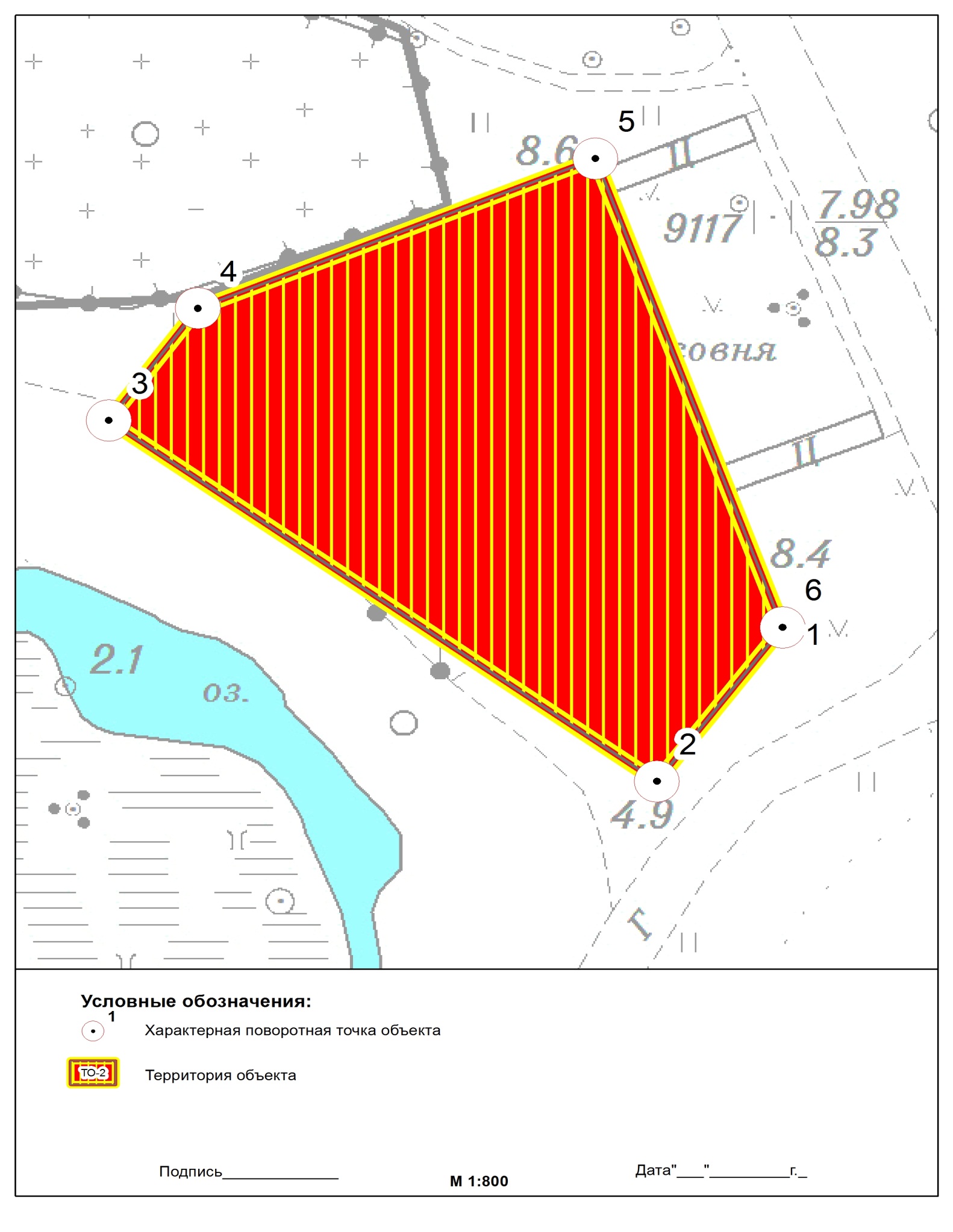 Текстовое описание местоположения границнаселенных пунктов, территориальных зон, особо охраняемых природных территорий, зон с особыми условиями использования территорийТекстовое описание местоположения границнаселенных пунктов, территориальных зон, особо охраняемых природных территорий, зон с особыми условиями использования территорийТекстовое описание местоположения границнаселенных пунктов, территориальных зон, особо охраняемых природных территорий, зон с особыми условиями использования территорийПрохождение границыПрохождение границыОписание прохождения границыот точкидо точкиОписание прохождения границы12312в северо-северо-западном направлении на протяжении 23в восточно-юго-восточном направлении повторяя форму рельефа34в восточно-юго-восточном направлении повторяя форму рельефа45в восточно-юго-восточном направлении повторяя форму рельефа56юго-восточном направлении, повторяя форму рельефа61в западном и юго-западном направленияхОПИСАНИЕ МЕСТОПОЛОЖЕНИЯ ГРАНИЦТерритория объекта культурного наследияРегионального значения - Отдельная площадка на правом берегу реки Глуховки, накоторой расположена 45 мм полуавтоматическая пушка21-К образца 1939 г. (ТО-3)ОПИСАНИЕ МЕСТОПОЛОЖЕНИЯ ГРАНИЦТерритория объекта культурного наследияРегионального значения - Отдельная площадка на правом берегу реки Глуховки, накоторой расположена 45 мм полуавтоматическая пушка21-К образца 1939 г. (ТО-3)ОПИСАНИЕ МЕСТОПОЛОЖЕНИЯ ГРАНИЦТерритория объекта культурного наследияРегионального значения - Отдельная площадка на правом берегу реки Глуховки, накоторой расположена 45 мм полуавтоматическая пушка21-К образца 1939 г. (ТО-3)(наименование объекта, местоположение границ которого описано (далее - объект))(наименование объекта, местоположение границ которого описано (далее - объект))(наименование объекта, местоположение границ которого описано (далее - объект))Раздел 1Раздел 1Раздел 1Сведения об объектеСведения об объектеСведения об объекте№ п/пХарактеристики объектаОписание характеристик1231.Местоположение объектаЛенинградская область, г. Сосновый Бор, ул. Ленинградская2.Площадь объекта +/- величинапогрешности определения площади (Р +/- Дельта Р)57  +/- 1 м²3.Иные характеристики объектаТерритория, непосредственно занятая объектом культурного наследия и (или) связанная с ним исторически и функциональноРаздел 2Раздел 2Раздел 2Раздел 2Раздел 2Раздел 2Сведения о местоположении границ объектаСведения о местоположении границ объектаСведения о местоположении границ объектаСведения о местоположении границ объектаСведения о местоположении границ объектаСведения о местоположении границ объекта1. Система координат   МСК-47 зона 21. Система координат   МСК-47 зона 21. Система координат   МСК-47 зона 21. Система координат   МСК-47 зона 21. Система координат   МСК-47 зона 21. Система координат   МСК-47 зона 22. Сведения о характерных точках границ объекта2. Сведения о характерных точках границ объекта2. Сведения о характерных точках границ объекта2. Сведения о характерных точках границ объекта2. Сведения о характерных точках границ объекта2. Сведения о характерных точках границ объектаОбозначение характерных точек границКоординаты, мКоординаты, мМетод определения координатхарактерной точкиСредняя квадратическая погрешность положения характерной точки (Мt), мОписание обозначения точки на местности (при наличии)Обозначение характерных точек границXYМетод определения координатхарактерной точкиСредняя квадратическая погрешность положения характерной точки (Мt), мОписание обозначения точки на местности (при наличии)1234561433217,892145067,4Картометрический метод0.10Закреплениеотсутствует2433218,592145074,2Картометрический метод0.10Закрепление отсутствует3433210,572145075,3Картометрический метод0.10Закрепление отсутствует4433209,752145068,2Картометрический метод0.10Закреплениеотсутствует1433217,892145067,4Картометрический метод0.10Закреплениеотсутствует3. Сведения  о  характерных точках  части  (частей)  границы объекта3. Сведения  о  характерных точках  части  (частей)  границы объекта3. Сведения  о  характерных точках  части  (частей)  границы объекта3. Сведения  о  характерных точках  части  (частей)  границы объекта3. Сведения  о  характерных точках  части  (частей)  границы объекта3. Сведения  о  характерных точках  части  (частей)  границы объектаОбозначение характерных точек части границыКоординаты, мКоординаты, мМетод определения координатхарактерной точкиСредняя квадратическая погрешность положения характерной точки (Мt), мОписание обозначения точки на местности (при наличии)Обозначение характерных точек части границыXYМетод определения координатхарактерной точкиСредняя квадратическая погрешность положения характерной точки (Мt), мОписание обозначения точки на местности (при наличии)123456------Раздел 3Раздел 3Раздел 3Раздел 3Раздел 3Раздел 3Раздел 3Раздел 3Сведения о местоположении измененных (уточненных) границ объектаСведения о местоположении измененных (уточненных) границ объектаСведения о местоположении измененных (уточненных) границ объектаСведения о местоположении измененных (уточненных) границ объектаСведения о местоположении измененных (уточненных) границ объектаСведения о местоположении измененных (уточненных) границ объектаСведения о местоположении измененных (уточненных) границ объектаСведения о местоположении измененных (уточненных) границ объекта1. Система координат   -1. Система координат   -1. Система координат   -1. Система координат   -1. Система координат   -1. Система координат   -1. Система координат   -1. Система координат   -2. Сведения о характерных точках границ объекта2. Сведения о характерных точках границ объекта2. Сведения о характерных точках границ объекта2. Сведения о характерных точках границ объекта2. Сведения о характерных точках границ объекта2. Сведения о характерных точках границ объекта2. Сведения о характерных точках границ объекта2. Сведения о характерных точках границ объектаОбозначение характерных точек границСуществующие координаты, мСуществующие координаты, мИзмененные (уточненные) координаты, мИзмененные (уточненные) координаты, мМетод определения координат характерной точкиСредняя квадратическая погрешность положения характерной точки (Мt), мОписание обозначения точки на местности (при наличии)Обозначение характерных точек границXYXYМетод определения координат характерной точкиСредняя квадратическая погрешность положения характерной точки (Мt), мОписание обозначения точки на местности (при наличии)12345678-------3. Сведения  о  характерных  точках  части  (частей)  границы объекта3. Сведения  о  характерных  точках  части  (частей)  границы объекта3. Сведения  о  характерных  точках  части  (частей)  границы объекта3. Сведения  о  характерных  точках  части  (частей)  границы объекта3. Сведения  о  характерных  точках  части  (частей)  границы объекта3. Сведения  о  характерных  точках  части  (частей)  границы объекта3. Сведения  о  характерных  точках  части  (частей)  границы объекта3. Сведения  о  характерных  точках  части  (частей)  границы объектаОбозначение характерных точек части границыСуществующие координаты, мСуществующие координаты, мИзмененные (уточненные) координаты, мИзмененные (уточненные) координаты, мМетод определения координат характерной точкиСредняя квадратическая погрешность положения характерной точки (Мt), мОписание обозначения точки на местности (при наличии)Обозначение характерных точек части границыXYXYМетод определения координат характерной точкиСредняя квадратическая погрешность положения характерной точки (Мt), мОписание обозначения точки на местности (при наличии)1234567	87	8-------Раздел 4План границ объекта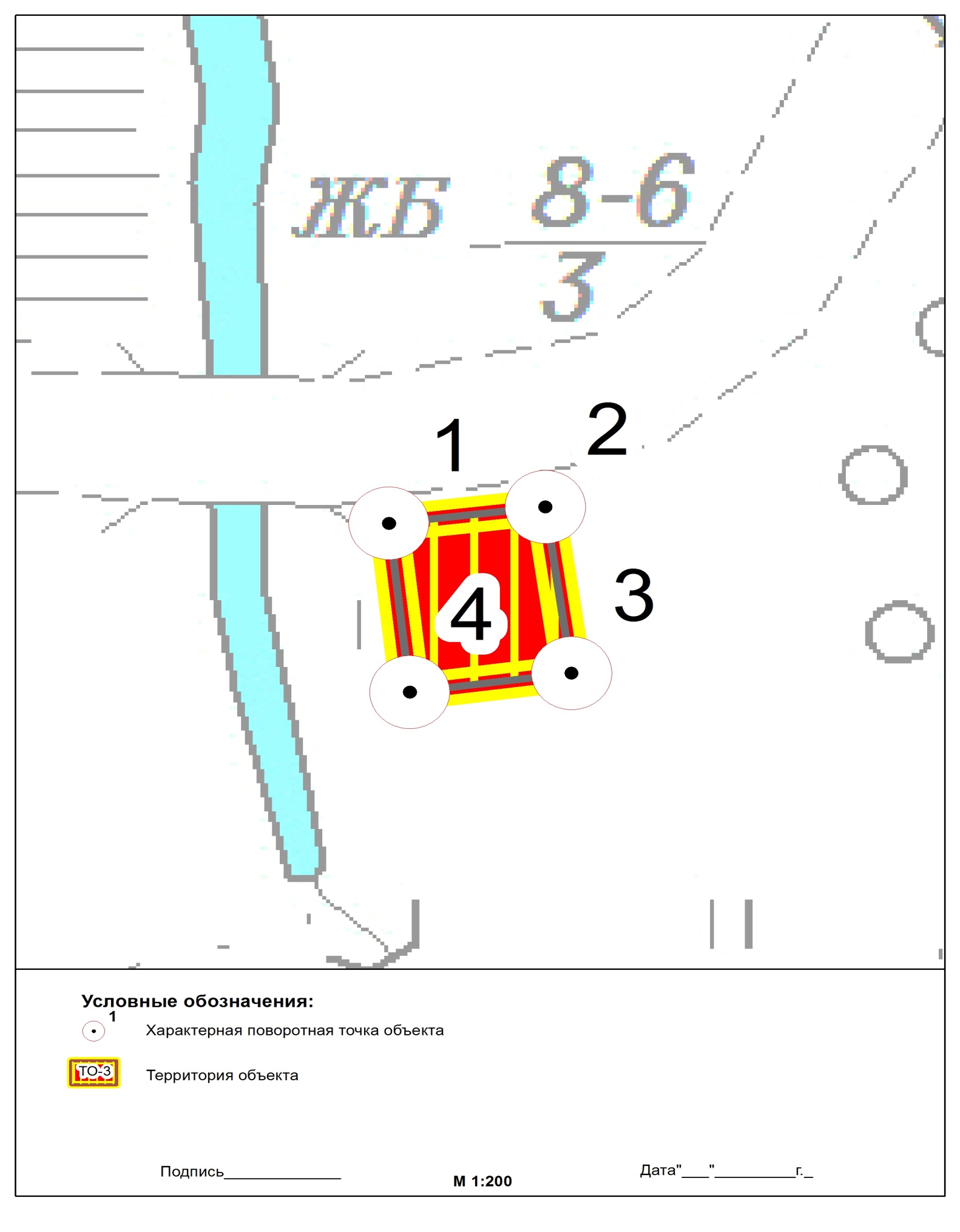 Текстовое описание местоположения границнаселенных пунктов, территориальных зон, особо охраняемых природных территорий, зон с особыми условиями использования территорийТекстовое описание местоположения границнаселенных пунктов, территориальных зон, особо охраняемых природных территорий, зон с особыми условиями использования территорийТекстовое описание местоположения границнаселенных пунктов, территориальных зон, особо охраняемых природных территорий, зон с особыми условиями использования территорийПрохождение границыПрохождение границыОписание прохождения границыот точкидо точкиОписание прохождения границы12312в северо-северо-западном направлении на протяжении 23в восточно-юго-восточном направлении повторяя форму рельефа34в восточно-юго-восточном направлении повторяя форму рельефа41в восточно-юго-восточном направлении повторяя форму рельефа№ п/пВиды предмета охраныЭлементы предмета охраны1 Мемориальное значение объектаИстория объекта связана с периодом Гражданской войны и героическими действиями советских воинов во время вероломного нападения немецко-фашистских войск на Советский союз, бои на территории Ленинградской области2Объемно-пространственное решение:Историческое пространственное решение в габаритах границ предлагаемой территории. Конфигурация в плане - прямоугольник. Местоположение. Высотная отметка.3Конструкции памятникаПамятная стена под мемориальные плиты – металлоконструкции4Архитектурное оформлениеПрямоугольная площадка с трех сторон оформлена стенами, выполненными с применением современного металлопроката и листового железа, окрашенного в черный цвет. По фасадным сторонам закреплены мемориальные плиты с фамилиями павших воинов. Мемориальные плиты с фамилиями погребенных воинов - мрамор полированный (красный, черный). По верху выполнено оформление из металлической полосы, изогнутой в виде волн и окрашенной в синий цвет. В углу установлена тумба в виде башни, имитирующей рубку корабля с установленным на верху морским якорем - тип «кошка». На лицевых поверхностях закреплены две мемориальные доски с текстом: С левой стороны: «1941 - 1945 ВЕЧНАЯ ПАМЯТЬ И СВЛАВА»С правой стороны: «ЭКИПАЖАМ ПОДВОДНЫХ ЛОДОК БАЛТИЙСКОГО ФЛОТА»Внутри площадки выполнена бетонная стена Г-образной формы с установленными на ней мемориальными досками с фамилиями павших воинов. Внутри выделенной площадки установлены две мемориальные доски из серого гранита с памятным текстом: Мемориальная плита из шлифованного гранита, с текстом: «ПАМЯТЬ О ВОИНАХ ПАВШИХ В БОЯХ ЗА РОДИНУ СВЯЩЕННА»Мемориальная плита из шлифованного гранита, с текстом: «ПОЛКОВНИК СОКОЛОВ ИВАН МИХАЙЛОВИЧ 1902-1962СТ. ЛЕЙТЕНАНТ MEД.СЛУЖБЫ 5 ОБИП СОКОЛОВА ЛАРИСА ИГНАТЬЕВНА» В центре гранитная стела с цифрами: «1919 1941-1945» Корабельные пушки: металл окрашенный. Противокорабельные мины: металл окрашенный. Информационная табличка на металле: «Объект культурного наследия регионального значения Мемориальный комплекс «Защитникам Отечества» XX-XXI вв. коллектив авторов под руководством Ю.Т. Савченко Памятник истории и культуры охраняется государством»№ п/пВиды предмета охраныЭлементы предмета охраны1 Мемориальное значение объектаИстория объекта связана с периодом Гражданской войны и героическими действиями советских воинов во время вероломного нападения немецко-фашистских войск на Советский союз, бои на территории Ленинградской области2Объемно-пространственное решение:Историческое пространственное решение в габаритах границ предлагаемой территории. Конфигурация в плане - трапеция. Местоположение. Высотная отметка.3Конструкция памятникаПамятная кирпичная стена под надпись (металл) и мемориальную плитуМеталлоконструкция «Вечного огня» на бетонном основании Железобетонные конструкции под мемориальные плитыБетонные основания под артиллерийские орудия4Архитектурное оформлениеСтела с памятными плитами, на которых начертаны имена воинов и моряков пехотинцев сражавшихся на западном рубеже Ораниенбаумского плацдарма и моряков торпедных катеров и подводных лодок, не вернувшихся из боевых походов.Гранитная плита под надписи  на железобетонном основанииМогила Неизвестного солдата с «вечным огнем»Металлоконструкция на бетонном основанииСтела морякам подводникам, погибшим при исполнении воинского долга по защите морских рубежей РоссииМеталлоконструкция на бетонном основанииАртиллерийские орудия, установленные на площадке торжественных мероприятийБетонное основание«Камень Памяти» с именами земляков, не вернувшихся с войны№ п/пВиды предмета охраныЭлементы предмета охраны1 Мемориальное значение объектаИстория объекта связана с героическими действиями советских воинов во время вероломного нападения немецко-фашистских войск на Советский союз, бои на территории Ленинградской области2Объемно-пространственное решение:Историческое пространственное решение в габаритах границ предлагаемой территории. Конфигурация в плане - квадрат. Местоположение. Высотная отметка3Конструкция памятникаОригинал пушки на каменном постаменте4 полуавтоматическая пушка 21-К образца .ОПИСАНИЕ МЕСТОПОЛОЖЕНИЯ ГРАНИЦОхранная зона объекта культурного наследия (ОЗ-1)ОПИСАНИЕ МЕСТОПОЛОЖЕНИЯ ГРАНИЦОхранная зона объекта культурного наследия (ОЗ-1)ОПИСАНИЕ МЕСТОПОЛОЖЕНИЯ ГРАНИЦОхранная зона объекта культурного наследия (ОЗ-1)(наименование объекта, местоположение границ которого описано (далее - объект))(наименование объекта, местоположение границ которого описано (далее - объект))(наименование объекта, местоположение границ которого описано (далее - объект))Раздел 1Раздел 1Раздел 1Сведения об объектеСведения об объектеСведения об объекте№ п/пХарактеристики объектаОписание характеристик1231.Местоположение объектаЛенинградская область, г. Сосновый Бор, ул. Ленинградская2.Площадь объекта +/- величинапогрешности определения площади (Р +/- Дельта Р)6595 +/- 25 м²3.Иные характеристики объектаОхранная зона распространяется на территории, непосредственно прилегающие к территории объекта культурного наследия, к югу от ул. Афанасьева, на которой также имеются захоронения участников Великой отечественной войны более позднего времени, а также часть имущественного комплекса мемориала (орудия, морские якорные мины и авиационные бомбы) не включенные в мемориальный комплекс.Раздел 2Раздел 2Раздел 2Раздел 2Раздел 2Раздел 2Сведения о местоположении границ объектаСведения о местоположении границ объектаСведения о местоположении границ объектаСведения о местоположении границ объектаСведения о местоположении границ объектаСведения о местоположении границ объекта1. Система координат   МСК-47 зона 21. Система координат   МСК-47 зона 21. Система координат   МСК-47 зона 21. Система координат   МСК-47 зона 21. Система координат   МСК-47 зона 21. Система координат   МСК-47 зона 22. Сведения о характерных точках границ объекта2. Сведения о характерных точках границ объекта2. Сведения о характерных точках границ объекта2. Сведения о характерных точках границ объекта2. Сведения о характерных точках границ объекта2. Сведения о характерных точках границ объектаОбозначение характерных точек границКоординаты, мКоординаты, мМетод определения координатхарактерной точкиСредняя квадратическая погрешность положения характерной точки (Мt), мОписание обозначения точки на местности (при наличии)Обозначение характерных точек границXYМетод определения координатхарактерной точкиСредняя квадратическая погрешность положения характерной точки (Мt), мОписание обозначения точки на местности (при наличии)1234561433208,92144993Картометрический метод0.10Закреплениеотсутствует2433165,92144998Картометрический метод0.10Закрепление отсутствует3433148,92144914Картометрический метод0.10Закрепление отсутствует4433177,12144911Картометрический метод0.10Закреплениеотсутствует5433180,72144916Картометрический метод0.10Закреплениеотсутствует6433180,92144916Картометрический метод0.10Закрепление отсутствует74331812144916Картометрический метод0.10Закрепление отсутствует8433198,72144934Картометрический метод0.10Закреплениеотсутствует94332102144946Картометрический метод0.10Закреплениеотсутствует10433208,92144947Картометрический метод0.10Закрепление отсутствует11433204,92144948Картометрический метод0.10Закрепление отсутствует12433205,32144953Картометрический метод0.10Закреплениеотсутствует13433182,92144956Картометрический метод0.10Закреплениеотсутствует14433184,62144978Картометрический метод0.10Закрепление отсутствует15433190,62144981Картометрический метод0.10Закрепление отсутствует16433190,92144982Картометрический метод0.10Закреплениеотсутствует17433194,52144983Картометрический метод0.10Закреплениеотсутствует18433210,72144983Картометрический метод0.10Закрепление отсутствует19433219,52144978Картометрический метод0.10Закрепление отсутствует20433219,62144978Картометрический метод0.10Закреплениеотсутствует21433219,72144983Картометрический метод0.10Закреплениеотсутствует22433218,32145008Картометрический метод0.10Закрепление отсутствует23433212,22145009Картометрический метод0.10Закреплениеотсутствует24433208,92144993Картометрический метод0.10Закрепление отсутствует25433184,92144913Картометрический метод0.10Закрепление отсутствует26433183,62144911Картометрический метод0.10Закреплениеотсутствует27433184,42144911Картометрический метод0.10Закреплениеотсутствует28433269,32144910Картометрический метод0.10Закрепление отсутствует29433266,52144919Картометрический метод0.10Закрепление отсутствует30433263,72144926Картометрический метод0.10Закреплениеотсутствует31433250,32144965Картометрический метод0.10Закреплениеотсутствует32433244,82144974Картометрический метод0.10Закрепление отсутствует33433235,92144984Картометрический метод0.10Закрепление отсутствует34433224,82144991Картометрический метод0.10Закреплениеотсутствует35433224,72144983Картометрический метод0.10Закреплениеотсутствует36433224,52144975Картометрический метод0.10Закрепление отсутствует37433224,22144962Картометрический метод0.10Закрепление отсутствует38433224,12144962Картометрический метод0.10Закреплениеотсутствует39433224,12144962Картометрический метод0.10Закрепление отсутствует40433223,42144958Картометрический метод0.10Закрепление отсутствует41433223,42144958Картометрический метод0.10Закреплениеотсутствует42433222,42144955Картометрический метод0.10Закреплениеотсутствует43433222,42144954Картометрический метод0.10Закрепление отсутствует44433222,32144954Картометрический метод0.10Закрепление отсутствует45433220,42144950Картометрический метод0.10Закреплениеотсутствует46433220,32144950Картометрический метод0.10Закреплениеотсутствует47433220,12144950Картометрический метод0.10Закрепление отсутствует48433216,92144946Картометрический метод0.10Закрепление отсутствует49433216,92144946Картометрический метод0.10Закреплениеотсутствует50433216,72144945Картометрический метод0.10Закреплениеотсутствует51433212,72144941Картометрический метод0.10Закрепление отсутствует52433211,62144940Картометрический метод0.10Закрепление отсутствует53433187,52144916Картометрический метод0.10Закрепление отсутствует54433184,92144913Картометрический метод0.10Закрепление отсутствует1433208,92144993Картометрический метод0.10Закреплениеотсутствует3. Сведения  о  характерных точках  части  (частей)  границы объекта3. Сведения  о  характерных точках  части  (частей)  границы объекта3. Сведения  о  характерных точках  части  (частей)  границы объекта3. Сведения  о  характерных точках  части  (частей)  границы объекта3. Сведения  о  характерных точках  части  (частей)  границы объекта3. Сведения  о  характерных точках  части  (частей)  границы объектаОбозначение характерных точек части границыКоординаты, мКоординаты, мМетод определения координатхарактерной точкиСредняя квадратическая погрешность положения характерной точки (Мt), мОписание обозначения точки на местности (при наличии)Обозначение характерных точек части границыXYМетод определения координатхарактерной точкиСредняя квадратическая погрешность положения характерной точки (Мt), мОписание обозначения точки на местности (при наличии)123456------Раздел 3Раздел 3Раздел 3Раздел 3Раздел 3Раздел 3Раздел 3Раздел 3Сведения о местоположении измененных (уточненных) границ объектаСведения о местоположении измененных (уточненных) границ объектаСведения о местоположении измененных (уточненных) границ объектаСведения о местоположении измененных (уточненных) границ объектаСведения о местоположении измененных (уточненных) границ объектаСведения о местоположении измененных (уточненных) границ объектаСведения о местоположении измененных (уточненных) границ объектаСведения о местоположении измененных (уточненных) границ объекта1. Система координат   -1. Система координат   -1. Система координат   -1. Система координат   -1. Система координат   -1. Система координат   -1. Система координат   -1. Система координат   -2. Сведения о характерных точках границ объекта2. Сведения о характерных точках границ объекта2. Сведения о характерных точках границ объекта2. Сведения о характерных точках границ объекта2. Сведения о характерных точках границ объекта2. Сведения о характерных точках границ объекта2. Сведения о характерных точках границ объекта2. Сведения о характерных точках границ объектаОбозначение характерных точек границСуществующие координаты, мСуществующие координаты, мИзмененные (уточненные) координаты, мИзмененные (уточненные) координаты, мМетод определения координат характерной точкиСредняя квадратическая погрешность положения характерной точки (Мt), мОписание обозначения точки на местности (при наличии)Обозначение характерных точек границXYXYМетод определения координат характерной точкиСредняя квадратическая погрешность положения характерной точки (Мt), мОписание обозначения точки на местности (при наличии)12345678-------3. Сведения  о  характерных  точках  части  (частей)  границы объекта3. Сведения  о  характерных  точках  части  (частей)  границы объекта3. Сведения  о  характерных  точках  части  (частей)  границы объекта3. Сведения  о  характерных  точках  части  (частей)  границы объекта3. Сведения  о  характерных  точках  части  (частей)  границы объекта3. Сведения  о  характерных  точках  части  (частей)  границы объекта3. Сведения  о  характерных  точках  части  (частей)  границы объекта3. Сведения  о  характерных  точках  части  (частей)  границы объектаОбозначение характерных точек части границыСуществующие координаты, мСуществующие координаты, мИзмененные (уточненные) координаты, мИзмененные (уточненные) координаты, мМетод определения координат характерной точкиСредняя квадратическая погрешность положения характерной точки (Мt), мОписание обозначения точки на местности (при наличии)Обозначение характерных точек части границыXYXYМетод определения координат характерной точкиСредняя квадратическая погрешность положения характерной точки (Мt), мОписание обозначения точки на местности (при наличии)1234567	87	8-------Раздел 4План границ объекта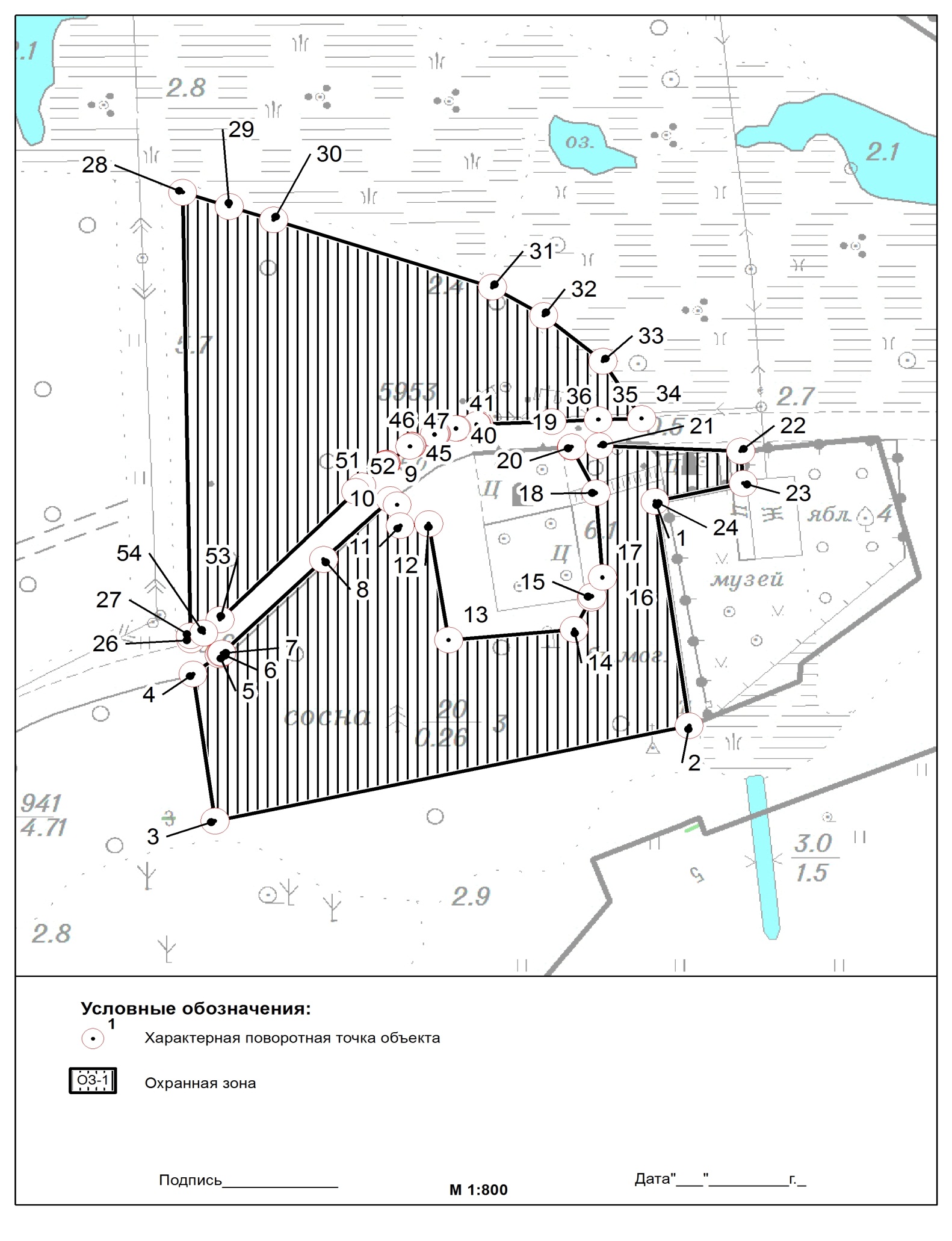 Текстовое описание местоположения границнаселенных пунктов, территориальных зон, особо охраняемых природных территорий, зон с особыми условиями использования территорийТекстовое описание местоположения границнаселенных пунктов, территориальных зон, особо охраняемых природных территорий, зон с особыми условиями использования территорийТекстовое описание местоположения границнаселенных пунктов, территориальных зон, особо охраняемых природных территорий, зон с особыми условиями использования территорийПрохождение границыПрохождение границыОписание прохождения границыот точкидо точкиОписание прохождения границы12312в западно-юго-западном направлении на протяжении 23в северном направлении 55 м34по южной стороне дорожного полотна ул. Афанасьева45по южной стороне дорожного полотна ул. Афанасьева56по южной стороне дорожного полотна ул. Афанасьева67по южной стороне дорожного полотна ул. Афанасьева78по южной стороне дорожного полотна ул. Афанасьева89по южной стороне дорожного полотна ул. Афанасьева910по южной стороне дорожного полотна ул. Афанасьева1011по южной стороне дорожного полотна ул. Афанасьева1112по южной стороне дорожного полотна ул. Афанасьева1213по южной стороне дорожного полотна ул. Афанасьева1314 перпендикулярно улице Афанасьева1415в южном направлении по западной границе земельного участка городскогомузея Славы с кадастровым номером 47:15:104001:2771516в северном направлении1718В юго-западном направлении, повторяя форму рельефа1920В юго-западном направлении, повторяя форму рельефа2122В юго-западном направлении, повторяя форму рельефа2324В юго-западном направлении, повторяя форму рельефа2526в восточно-юго-восточном и юго-восточном направлении, повторяя форму рельефа2728в восточно-юго-восточном и юго-восточном направлении, повторяя форму рельефа2930в восточно-юго-восточном и юго-восточном направлении, повторяя форму рельефа3132В юго-западном направлении, повторяя форму рельефа3334В юго-западном направлении, повторяя форму рельефа3536В юго-западном направлении, повторяя форму рельефа3738В юго-западном направлении, повторяя форму рельефа3940В юго-западном направлении, повторяя форму рельефа4142в северном направлении4344в северном направлении4546в северном направлении4748В юго-западном направлении, повторяя форму рельефа4950В юго-западном направлении, повторяя форму рельефа5152в северном направлении5354В юго-западном направлении, повторяя форму рельефа541в северном направленииОПИСАНИЕ МЕСТОПОЛОЖЕНИЯ ГРАНИЦОхранная зона объекта культурного наследия (ОЗ-2)ОПИСАНИЕ МЕСТОПОЛОЖЕНИЯ ГРАНИЦОхранная зона объекта культурного наследия (ОЗ-2)ОПИСАНИЕ МЕСТОПОЛОЖЕНИЯ ГРАНИЦОхранная зона объекта культурного наследия (ОЗ-2)(наименование объекта, местоположение границ которого описано (далее - объект))(наименование объекта, местоположение границ которого описано (далее - объект))(наименование объекта, местоположение границ которого описано (далее - объект))Раздел 1Раздел 1Раздел 1Сведения об объектеСведения об объектеСведения об объекте№ п/пХарактеристики объектаОписание характеристик1231.Местоположение объектаЛенинградская область, г. Сосновый Бор, ул. Ленинградская2.Площадь объекта +/- величинапогрешности определения площади (Р +/- Дельта Р)2876 +/- 25 м²3.Иные характеристики объектаОхранная зона распространяется на территории, непосредственно прилегающие к территории объекта культурного наследияРаздел 2Раздел 2Раздел 2Раздел 2Раздел 2Раздел 2Сведения о местоположении границ объектаСведения о местоположении границ объектаСведения о местоположении границ объектаСведения о местоположении границ объектаСведения о местоположении границ объектаСведения о местоположении границ объекта1. Система координат   МСК-47 зона 21. Система координат   МСК-47 зона 21. Система координат   МСК-47 зона 21. Система координат   МСК-47 зона 21. Система координат   МСК-47 зона 21. Система координат   МСК-47 зона 22. Сведения о характерных точках границ объекта2. Сведения о характерных точках границ объекта2. Сведения о характерных точках границ объекта2. Сведения о характерных точках границ объекта2. Сведения о характерных точках границ объекта2. Сведения о характерных точках границ объектаОбозначение характерных точек границКоординаты, мКоординаты, мМетод определения координатхарактерной точкиСредняя квадратическая погрешность положения характерной точки (Мt), мОписание обозначения точки на местности (при наличии)Обозначение характерных точек границXYМетод определения координатхарактерной точкиСредняя квадратическая погрешность положения характерной точки (Мt), мОписание обозначения точки на местности (при наличии)1234561433335,9692145097,7Картометрический метод0.10Закреплениеотсутствует2433334,3542145098,5Картометрический метод0.10Закрепление отсутствует3433331,2682145099,8Картометрический метод0.10Закрепление отсутствует4433328,1822145101Картометрический метод0.10Закреплениеотсутствует5433302,4672145111,5Картометрический метод0.10Закреплениеотсутствует6433298,8622145113Картометрический метод0.10Закрепление отсутствует7433296,3382145114Картометрический метод0.10Закрепление отсутствует8433288,1442145117,6Картометрический метод0.10Закреплениеотсутствует9433286,032145118,5Картометрический метод0.10Закреплениеотсутствует10433284,7032145118,9Картометрический метод0.10Закрепление отсутствует11433280,2852145120,4Картометрический метод0.10Закрепление отсутствует12433278,9232145120,6Картометрический метод0.10Закреплениеотсутствует13433278,0342145120,6Картометрический метод0.10Закреплениеотсутствует14433277,3522145120,6Картометрический метод0.10Закрепление отсутствует15433276,6712145120,5Картометрический метод0.10Закрепление отсутствует16433276,1872145120,4Картометрический метод0.10Закреплениеотсутствует17433275,3112145120,1Картометрический метод0.10Закреплениеотсутствует18433274,6482145119,8Картометрический метод0.10Закрепление отсутствует19433274,3242145119,6Картометрический метод0.10Закрепление отсутствует20433273,4532145119,1Картометрический метод0.10Закреплениеотсутствует21433273,2462145118,9Картометрический метод0.10Закреплениеотсутствует22433271,8852145117,6Картометрический метод0.10Закрепление отсутствует23433270,2942145115,8Картометрический метод0.10Закреплениеотсутствует24433269,5052145115Картометрический метод0.10Закрепление отсутствует25433268,8472145114,1Картометрический метод0.10Закрепление отсутствует26433267,8992145112,7Картометрический метод0.10Закреплениеотсутствует27433266,9362145111,5Картометрический метод0.10Закреплениеотсутствует28433262,3692145103,7Картометрический метод0.10Закрепление отсутствует29433262,1422145103,4Картометрический метод0.10Закрепление отсутствует30433262,062145103,3Картометрический метод0.10Закреплениеотсутствует31433258,892145099,7Картометрический метод0.10Закреплениеотсутствует32433258,6692145099,5Картометрический метод0.10Закрепление отсутствует33433258,6242145099,5Картометрический метод0.10Закрепление отсутствует34433254,3392145096Картометрический метод0.10Закреплениеотсутствует35433254,2272145095,9Картометрический метод0.10Закреплениеотсутствует36433249,5692145092,5Картометрический метод0.10Закрепление отсутствует37433249,3732145092,3Картометрический метод0.10Закрепление отсутствует38433249,3032145092,3Картометрический метод0.10Закреплениеотсутствует39433244,2452145089,5Картометрический метод0.10Закрепление отсутствует40433253,9132145064,8Картометрический метод0.10Закрепление отсутствует41433256,7562145063Картометрический метод0.10Закреплениеотсутствует42433259,8292145060,1Картометрический метод0.10Закреплениеотсутствует43433263,6472145057,6Картометрический метод0.10Закрепление отсутствует44433269,4432145052,5Картометрический метод0.10Закрепление отсутствует45433271,1182145052,2Картометрический метод0.10Закреплениеотсутствует46433275,2472145048,9Картометрический метод0.10Закреплениеотсутствует47433277,5932145045,1Картометрический метод0.10Закрепление отсутствует48433278,6922145041,1Картометрический метод0.10Закрепление отсутствует49433279,8752145038,8Картометрический метод0.10Закреплениеотсутствует50433280,4442145038,2Картометрический метод0.10Закреплениеотсутствует51433284,0812145031Картометрический метод0.10Закрепление отсутствует52433286,4542145025,4Картометрический метод0.10Закрепление отсутствует53433286,1272145022,8Картометрический метод0.10Закрепление отсутствует54433317,8992145022,1Картометрический метод0.10Закрепление отсутствует55433318,6262145043,556433317,4522145043,757433304,0962145033,7Картометрический метод0.10Закреплениеотсутствует58433259,712145093,5Картометрический метод0.10Закреплениеотсутствует59433278,082145107,6Картометрический метод0.10Закреплениеотсутствует60433279,6392145107Картометрический метод0.10Закреплениеотсутствует61433294,3982145101,9Картометрический метод0.10Закреплениеотсутствует62433298,0862145100,6Картометрический метод0.10Закреплениеотсутствует63433331,3472145089Картометрический метод0.10Закреплениеотсутствует64433334,8622145087,8Картометрический метод0.10Закреплениеотсутствует65433332,8432145082,7Картометрический метод0.10Закреплениеотсутствует66433332,7822145082,5Картометрический метод0.10Закреплениеотсутствует67433328,4092145071,5Картометрический метод0.10Закреплениеотсутствует68433329,4022145071,1Картометрический метод0.10Закреплениеотсутствует69433339,6592145068,9Картометрический метод0.10Закреплениеотсутствует70433341,242145083,2Картометрический метод0.10Закреплениеотсутствует71433341,2232145083,5Картометрический метод0.10Закреплениеотсутствует72433341,2212145083,5Картометрический метод0.10Закреплениеотсутствует73433341,2122145083,8Картометрический метод0.10Закреплениеотсутствует74433341,1572145087Картометрический метод0.10Закреплениеотсутствует75433341,1292145088,6Картометрический метод0.10Закреплениеотсутствует76433340,9472145090,4Картометрический метод0.10Закреплениеотсутствует77433340,6122145091,6Картометрический метод0.10Закреплениеотсутствует78433340,4682145092,2Картометрический метод0.10Закреплениеотсутствует79433339,7072145093,8Картометрический метод0.10Закреплениеотсутствует80433338,6832145095,3Картометрический метод0.10Закреплениеотсутствует81433337,4252145096,6Картометрический метод0.10Закреплениеотсутствует82433335,9692145097,7Картометрический метод0.10Закреплениеотсутствует1433335,9692145097,7Картометрический метод0.10Закреплениеотсутствует3. Сведения  о  характерных точках  части  (частей)  границы объекта3. Сведения  о  характерных точках  части  (частей)  границы объекта3. Сведения  о  характерных точках  части  (частей)  границы объекта3. Сведения  о  характерных точках  части  (частей)  границы объекта3. Сведения  о  характерных точках  части  (частей)  границы объекта3. Сведения  о  характерных точках  части  (частей)  границы объектаОбозначение характерных точек части границыКоординаты, мКоординаты, мМетод определения координатхарактерной точкиСредняя квадратическая погрешность положения характерной точки (Мt), мОписание обозначения точки на местности (при наличии)Обозначение характерных точек части границыXYМетод определения координатхарактерной точкиСредняя квадратическая погрешность положения характерной точки (Мt), мОписание обозначения точки на местности (при наличии)123456------Раздел 3Раздел 3Раздел 3Раздел 3Раздел 3Раздел 3Раздел 3Раздел 3Сведения о местоположении измененных (уточненных) границ объектаСведения о местоположении измененных (уточненных) границ объектаСведения о местоположении измененных (уточненных) границ объектаСведения о местоположении измененных (уточненных) границ объектаСведения о местоположении измененных (уточненных) границ объектаСведения о местоположении измененных (уточненных) границ объектаСведения о местоположении измененных (уточненных) границ объектаСведения о местоположении измененных (уточненных) границ объекта1. Система координат   -1. Система координат   -1. Система координат   -1. Система координат   -1. Система координат   -1. Система координат   -1. Система координат   -1. Система координат   -2. Сведения о характерных точках границ объекта2. Сведения о характерных точках границ объекта2. Сведения о характерных точках границ объекта2. Сведения о характерных точках границ объекта2. Сведения о характерных точках границ объекта2. Сведения о характерных точках границ объекта2. Сведения о характерных точках границ объекта2. Сведения о характерных точках границ объектаОбозначение характерных точек границСуществующие координаты, мСуществующие координаты, мИзмененные (уточненные) координаты, мИзмененные (уточненные) координаты, мМетод определения координат характерной точкиСредняя квадратическая погрешность положения характерной точки (Мt), мОписание обозначения точки на местности (при наличии)Обозначение характерных точек границXYXYМетод определения координат характерной точкиСредняя квадратическая погрешность положения характерной точки (Мt), мОписание обозначения точки на местности (при наличии)12345678-------3. Сведения  о  характерных  точках  части  (частей)  границы объекта3. Сведения  о  характерных  точках  части  (частей)  границы объекта3. Сведения  о  характерных  точках  части  (частей)  границы объекта3. Сведения  о  характерных  точках  части  (частей)  границы объекта3. Сведения  о  характерных  точках  части  (частей)  границы объекта3. Сведения  о  характерных  точках  части  (частей)  границы объекта3. Сведения  о  характерных  точках  части  (частей)  границы объекта3. Сведения  о  характерных  точках  части  (частей)  границы объектаОбозначение характерных точек части границыСуществующие координаты, мСуществующие координаты, мИзмененные (уточненные) координаты, мИзмененные (уточненные) координаты, мМетод определения координат характерной точкиСредняя квадратическая погрешность положения характерной точки (Мt), мОписание обозначения точки на местности (при наличии)Обозначение характерных точек части границыXYXYМетод определения координат характерной точкиСредняя квадратическая погрешность положения характерной точки (Мt), мОписание обозначения точки на местности (при наличии)1234567	87	8-------Раздел 4План границ объекта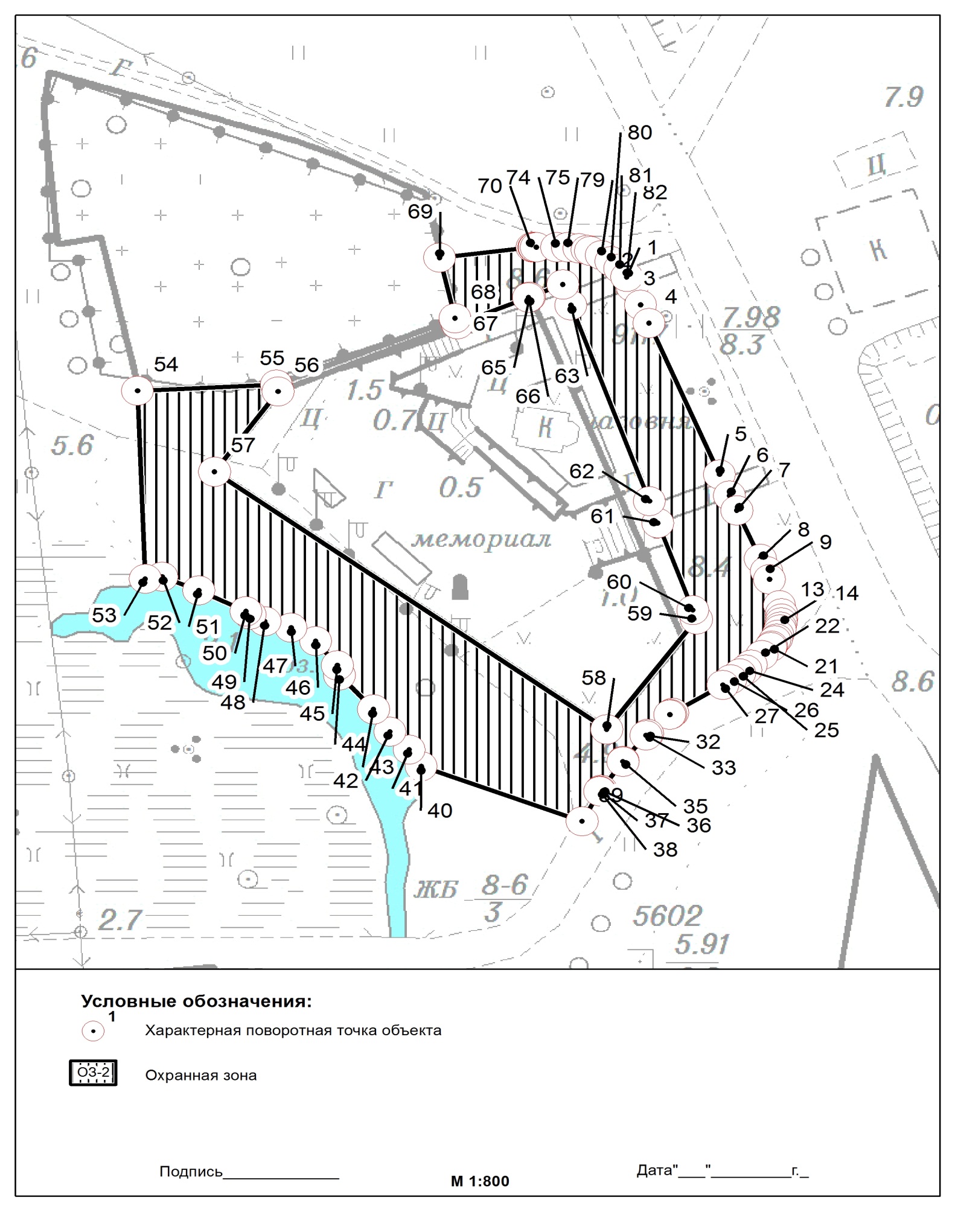 Текстовое описание местоположения границнаселенных пунктов, территориальных зон, особо охраняемых природных территорий, зон с особыми условиями использования территорийТекстовое описание местоположения границнаселенных пунктов, территориальных зон, особо охраняемых природных территорий, зон с особыми условиями использования территорийТекстовое описание местоположения границнаселенных пунктов, территориальных зон, особо охраняемых природных территорий, зон с особыми условиями использования территорийПрохождение границыПрохождение границыОписание прохождения границыот точкидо точкиОписание прохождения границы12312в западно-юго-западном направлении на протяжении 23в северном направлении 55 м34по южной стороне дорожного полотна ул. Афанасьева45по южной стороне дорожного полотна ул. Афанасьева56по южной стороне дорожного полотна ул. Афанасьева67по южной стороне дорожного полотна ул. Афанасьева78по южной стороне дорожного полотна ул. Афанасьева89по южной стороне дорожного полотна ул. Афанасьева910по южной стороне дорожного полотна ул. Афанасьева1011по южной стороне дорожного полотна ул. Афанасьева1112по южной стороне дорожного полотна ул. Афанасьева1213по южной стороне дорожного полотна ул. Афанасьева1314 перпендикулярно улице Афанасьева1415в южном направлении по западной границе земельного участка городскогомузея Славы с кадастровым номером 47:15:104001:2771516в северном направлении1718В юго-западном направлении, повторяя форму рельефа1920В юго-западном направлении, повторяя форму рельефа2122В юго-западном направлении, повторяя форму рельефа2324В юго-западном направлении, повторяя форму рельефа2526в восточно-юго-восточном и юго-восточном направлении, повторяя форму рельефа2728в восточно-юго-восточном и юго-восточном направлении, повторяя форму рельефа2930в восточно-юго-восточном и юго-восточном направлении, повторяя форму рельефа3132В юго-западном направлении, повторяя форму рельефа3334В юго-западном направлении, повторяя форму рельефа3536В юго-западном направлении, повторяя форму рельефа3738В юго-западном направлении, повторяя форму рельефа3940В юго-западном направлении, повторяя форму рельефа4142в северном направлении4344в северном направлении4546в северном направлении4748В юго-западном направлении, повторяя форму рельефа4950В юго-западном направлении, повторяя форму рельефа5152в северном направлении5354В юго-западном направлении, повторяя форму рельефа5556В юго-западном направлении, повторяя форму рельефа5758В юго-западном направлении, повторяя форму рельефа5960В юго-западном направлении, повторяя форму рельефа6162в северном направлении6364в северном направлении6566в северном направлении6768В юго-западном направлении, повторяя форму рельефа6970В юго-западном направлении, повторяя форму рельефа7172В юго-западном направлении, повторяя форму рельефа7374В юго-западном направлении, повторяя форму рельефа7576в восточно-юго-восточном и юго-восточном направлении, повторяя форму рельефа7778в восточно-юго-восточном и юго-восточном направлении, повторяя форму рельефа7980в восточно-юго-восточном и юго-восточном направлении, повторяя форму рельефа8182В юго-западном направлении, повторяя форму рельефа821в восточно-юго-восточном и юго-восточном направлении, повторяя формуОПИСАНИЕ МЕСТОПОЛОЖЕНИЯ ГРАНИЦЗона регулирования и хозяйственной деятельности объекта культурного наследия (ЗРЗ-1)ОПИСАНИЕ МЕСТОПОЛОЖЕНИЯ ГРАНИЦЗона регулирования и хозяйственной деятельности объекта культурного наследия (ЗРЗ-1)ОПИСАНИЕ МЕСТОПОЛОЖЕНИЯ ГРАНИЦЗона регулирования и хозяйственной деятельности объекта культурного наследия (ЗРЗ-1)(наименование объекта, местоположение границ которого описано (далее - объект))(наименование объекта, местоположение границ которого описано (далее - объект))(наименование объекта, местоположение границ которого описано (далее - объект))Раздел 1Раздел 1Раздел 1Сведения об объектеСведения об объектеСведения об объекте№ п/пХарактеристики объектаОписание характеристик1231.Местоположение объектаЛенинградская область, г. Сосновый Бор, ул. Ленинградская2.Площадь объекта +/- величинапогрешности определения площади (Р +/- Дельта Р)1639  +/- 18 м²3.Иные характеристики объектаДля территорий современной застройки, находящихся в зоне визуального восприятия объектов культурного наследия, устанавливается зона регулирования застройки и хозяйственной деятельности с ограничением только высоты застройки (зона высотного регулирования).Раздел 2Раздел 2Раздел 2Раздел 2Раздел 2Раздел 2Сведения о местоположении границ объектаСведения о местоположении границ объектаСведения о местоположении границ объектаСведения о местоположении границ объектаСведения о местоположении границ объектаСведения о местоположении границ объекта1. Система координат   МСК-47 зона 21. Система координат   МСК-47 зона 21. Система координат   МСК-47 зона 21. Система координат   МСК-47 зона 21. Система координат   МСК-47 зона 21. Система координат   МСК-47 зона 22. Сведения о характерных точках границ объекта2. Сведения о характерных точках границ объекта2. Сведения о характерных точках границ объекта2. Сведения о характерных точках границ объекта2. Сведения о характерных точках границ объекта2. Сведения о характерных точках границ объектаОбозначение характерных точек границКоординаты, мКоординаты, мМетод определения координатхарактерной точкиСредняя квадратическая погрешность положения характерной точки (Мt), мОписание обозначения точки на местности (при наличии)Обозначение характерных точек границXYМетод определения координатхарактерной точкиСредняя квадратическая погрешность положения характерной точки (Мt), мОписание обозначения точки на местности (при наличии)1234561433220,42145032Картометрический метод0.10Закреплениеотсутствует2433193,62145039Картометрический метод0.10Закрепление отсутствует3433177,62145018Картометрический метод0.10Закрепление отсутствует4433174,12145018Картометрический метод0.10Закреплениеотсутствует5433165,92144998Картометрический метод0.10Закреплениеотсутствует6433208,92144993Картометрический метод0.10Закрепление отсутствует7433212,22145009Картометрический метод0.10Закрепление отсутствует8433218,32145008Картометрический метод0.10Закреплениеотсутствует9433220,72145032Картометрический метод0.10Закреплениеотсутствует1433220,42145032Картометрический метод0.10Закреплениеотсутствует3. Сведения  о  характерных точках  части  (частей)  границы объекта3. Сведения  о  характерных точках  части  (частей)  границы объекта3. Сведения  о  характерных точках  части  (частей)  границы объекта3. Сведения  о  характерных точках  части  (частей)  границы объекта3. Сведения  о  характерных точках  части  (частей)  границы объекта3. Сведения  о  характерных точках  части  (частей)  границы объектаОбозначение характерных точек части границыКоординаты, мКоординаты, мМетод определения координатхарактерной точкиСредняя квадратическая погрешность положения характерной точки (Мt), мОписание обозначения точки на местности (при наличии)Обозначение характерных точек части границыXYМетод определения координатхарактерной точкиСредняя квадратическая погрешность положения характерной точки (Мt), мОписание обозначения точки на местности (при наличии)123456------Раздел 3Раздел 3Раздел 3Раздел 3Раздел 3Раздел 3Раздел 3Раздел 3Сведения о местоположении измененных (уточненных) границ объектаСведения о местоположении измененных (уточненных) границ объектаСведения о местоположении измененных (уточненных) границ объектаСведения о местоположении измененных (уточненных) границ объектаСведения о местоположении измененных (уточненных) границ объектаСведения о местоположении измененных (уточненных) границ объектаСведения о местоположении измененных (уточненных) границ объектаСведения о местоположении измененных (уточненных) границ объекта1. Система координат   -1. Система координат   -1. Система координат   -1. Система координат   -1. Система координат   -1. Система координат   -1. Система координат   -1. Система координат   -2. Сведения о характерных точках границ объекта2. Сведения о характерных точках границ объекта2. Сведения о характерных точках границ объекта2. Сведения о характерных точках границ объекта2. Сведения о характерных точках границ объекта2. Сведения о характерных точках границ объекта2. Сведения о характерных точках границ объекта2. Сведения о характерных точках границ объектаОбозначение характерных точек границСуществующие координаты, мСуществующие координаты, мИзмененные (уточненные) координаты, мИзмененные (уточненные) координаты, мМетод определения координат характерной точкиСредняя квадратическая погрешность положения характерной точки (Мt), мОписание обозначения точки на местности (при наличии)Обозначение характерных точек границXYXYМетод определения координат характерной точкиСредняя квадратическая погрешность положения характерной точки (Мt), мОписание обозначения точки на местности (при наличии)12345678-------3. Сведения  о  характерных  точках  части  (частей)  границы объекта3. Сведения  о  характерных  точках  части  (частей)  границы объекта3. Сведения  о  характерных  точках  части  (частей)  границы объекта3. Сведения  о  характерных  точках  части  (частей)  границы объекта3. Сведения  о  характерных  точках  части  (частей)  границы объекта3. Сведения  о  характерных  точках  части  (частей)  границы объекта3. Сведения  о  характерных  точках  части  (частей)  границы объекта3. Сведения  о  характерных  точках  части  (частей)  границы объектаОбозначение характерных точек части границыСуществующие координаты, мСуществующие координаты, мИзмененные (уточненные) координаты, мИзмененные (уточненные) координаты, мМетод определения координат характерной точкиСредняя квадратическая погрешность положения характерной точки (Мt), мОписание обозначения точки на местности (при наличии)Обозначение характерных точек части границыXYXYМетод определения координат характерной точкиСредняя квадратическая погрешность положения характерной точки (Мt), мОписание обозначения точки на местности (при наличии)1234567	87	8-------Раздел 4План границ объекта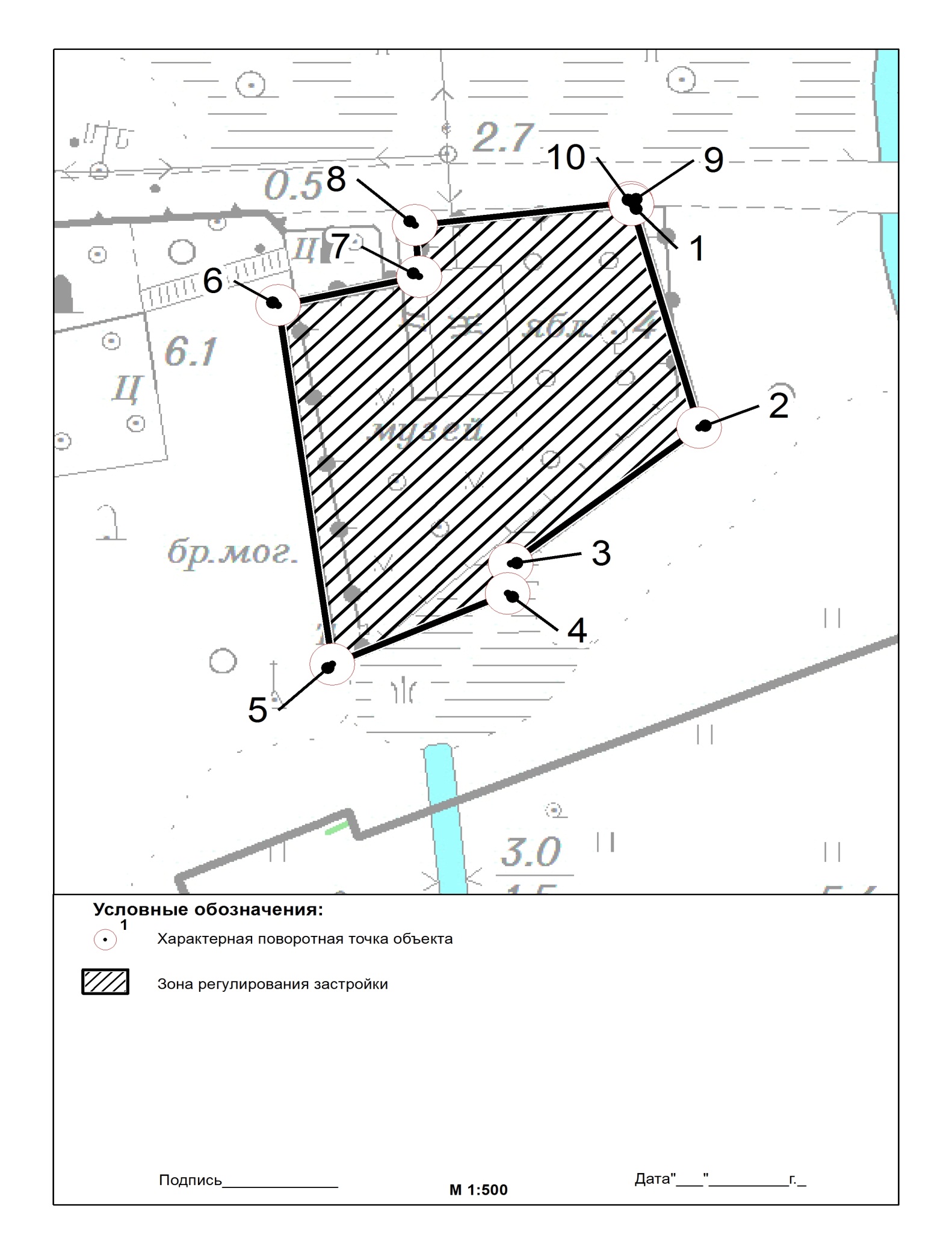 Текстовое описание местоположения границнаселенных пунктов, территориальных зон, особо охраняемых природных территорий, зон с особыми условиями использования территорийТекстовое описание местоположения границнаселенных пунктов, территориальных зон, особо охраняемых природных территорий, зон с особыми условиями использования территорийТекстовое описание местоположения границнаселенных пунктов, территориальных зон, особо охраняемых природных территорий, зон с особыми условиями использования территорийПрохождение границыПрохождение границыОписание прохождения границыот точкидо точкиОписание прохождения границы12312в северо-северо-западном направлении на протяжении 23в восточно-юго-восточном направлении повторяя форму рельефа34в восточно-юго-восточном направлении повторяя форму рельефа45в восточно-юго-восточном направлении повторяя форму рельефа56юго-восточном направлении, повторяя форму рельефа67в западном и юго-западном направлениях78в западном и юго-западном направлениях89в западном и юго-западном направлениях91в юго-восточном направленияхОПИСАНИЕ МЕСТОПОЛОЖЕНИЯ ГРАНИЦЗона регулирования и хозяйственной деятельности объекта культурного наследия(ЗРЗ-2)ОПИСАНИЕ МЕСТОПОЛОЖЕНИЯ ГРАНИЦЗона регулирования и хозяйственной деятельности объекта культурного наследия(ЗРЗ-2)ОПИСАНИЕ МЕСТОПОЛОЖЕНИЯ ГРАНИЦЗона регулирования и хозяйственной деятельности объекта культурного наследия(ЗРЗ-2)(наименование объекта, местоположение границ которого описано (далее - объект))(наименование объекта, местоположение границ которого описано (далее - объект))(наименование объекта, местоположение границ которого описано (далее - объект))Раздел 1Раздел 1Раздел 1Сведения об объектеСведения об объектеСведения об объекте№ п/пХарактеристики объектаОписание характеристик1231.Местоположение объектаЛенинградская область, г. Сосновый Бор, ул. Ленинградская2.Площадь объекта +/- величинапогрешности определения площади (Р +/- Дельта Р)1276+/- 25 м²3.Иные характеристики объектаДля территорий современной застройки, находящихся в зоне визуального восприятия объектов культурного наследия, устанавливается зона регулирования застройки и хозяйственной деятельности с ограничением только высоты застройки (зона высотного регулирования).Раздел 2Раздел 2Раздел 2Раздел 2Раздел 2Раздел 2Сведения о местоположении границ объектаСведения о местоположении границ объектаСведения о местоположении границ объектаСведения о местоположении границ объектаСведения о местоположении границ объектаСведения о местоположении границ объекта1. Система координат   МСК-47 зона 21. Система координат   МСК-47 зона 21. Система координат   МСК-47 зона 21. Система координат   МСК-47 зона 21. Система координат   МСК-47 зона 21. Система координат   МСК-47 зона 22. Сведения о характерных точках границ объекта2. Сведения о характерных точках границ объекта2. Сведения о характерных точках границ объекта2. Сведения о характерных точках границ объекта2. Сведения о характерных точках границ объекта2. Сведения о характерных точках границ объектаОбозначение характерных точек границКоординаты, мКоординаты, мМетод определения координатхарактерной точкиСредняя квадратическая погрешность положения характерной точки (Мt), мОписание обозначения точки на местности (при наличии)Обозначение характерных точек границXYМетод определения координатхарактерной точкиСредняя квадратическая погрешность положения характерной точки (Мt), мОписание обозначения точки на местности (при наличии)1234561433265,32145108,77Картометрический метод0.10Закреплениеотсутствует2433266,92145111,5Картометрический метод0.10Закрепление отсутствует3433267,92145112,69Картометрический метод0.10Закрепление отсутствует4433268,82145114,14Картометрический метод0.10Закреплениеотсутствует5433269,52145115Картометрический метод0.10Закреплениеотсутствует6433270,32145115,85Картометрический метод0.10Закрепление отсутствует7433264,92145118Картометрический метод0.10Закрепление отсутствует84332622145113,11Картометрический метод0.10Закреплениеотсутствует9433261,42145113,33Картометрический метод0.10Закреплениеотсутствует10433258,22145106,41Картометрический метод0.10Закрепление отсутствует11433255,32145103,23Картометрический метод0.10Закрепление отсутствует12433251,22145099,86Картометрический метод0.10Закреплениеотсутствует13433246,72145096,58Картометрический метод0.10Закреплениеотсутствует144332312145087,88Картометрический метод0.10Закрепление отсутствует154332312145087,84Картометрический метод0.10Закрепление отсутствует16433230,82145087,73Картометрический метод0.10Закреплениеотсутствует17433226,52145084,7Картометрический метод0.10Закреплениеотсутствует18433226,32145084,55Картометрический метод0.10Закрепление отсутствует194332262145084,24Картометрический метод0.10Закрепление отсутствует20433223,32145080,98Картометрический метод0.10Закреплениеотсутствует21433223,12145080,61Картометрический метод0.10Закреплениеотсутствует224332232145080,39Картометрический метод0.10Закрепление отсутствует23433221,22145076,28Картометрический метод0.10Закреплениеотсутствует24433221,12145076,1Картометрический метод0.10Закрепление отсутствует254332212145075,82Картометрический метод0.10Закрепление отсутствует26433219,92145070,6Картометрический метод0.10Закрепление отсутствует27433219,82145070,46Картометрический метод0.10Закрепление отсутствует28433219,82145070,14Картометрический метод0.10Закрепление отсутствует29433219,62145064,93Картометрический метод0.10Закрепление отсутствует30433219,62145064,8Картометрический метод0.10Закрепление отсутствует31433220,72145032,1Картометрический метод0.10Закрепление отсутствует32433218,32145008,18Картометрический метод0.10Закрепление отсутствует33433219,72144983,26Картометрический метод0.10Закрепление отсутствует34433219,52144976,07Картометрический метод0.10Закрепление отсутствует35433218,52144960,53Картометрический метод0.10Закрепление отсутствует36433216,22144954,52Картометрический метод0.10Закрепление отсутствует37433208,12144944,51Картометрический метод0.10Закрепление отсутствует38433198,72144934,25Картометрический метод0.10Закрепление отсутствует394331812144916,03Картометрический метод0.10Закрепление отсутствует40433180,92144915,95Картометрический метод0.10Закрепление отсутствует41433180,72144915,58Картометрический метод0.10Закрепление отсутствует42433177,12144910,91Картометрический метод0.10Закрепление отсутствует43433183,62144910,58Картометрический метод0.10Закрепление отсутствует44433184,92144912,91Картометрический метод0.10Закрепление отсутствует45433187,52144915,79Картометрический метод0.10Закрепление отсутствует46433212,72144941,28Картометрический метод0.10Закрепление отсутствует47433216,72144945,43Картометрический метод0.10Закрепление отсутствует48433216,92144945,59Картометрический метод0.10Закрепление отсутствует49433216,92144945,66Картометрический метод0.10Закрепление отсутствует50433220,12144949,79Картометрический метод0.10Закрепление отсутствует51433220,32144950,09Картометрический метод0.10Закрепление отсутствует52433220,42144950,22Картометрический метод0.10Закрепление отсутствует53433222,32144954,22Картометрический метод0.10Закрепление отсутствует54433222,42144954,48Картометрический метод0.10Закрепление отсутствует55433222,42144954,63Картометрический метод0.10Закрепление отсутствует56433223,42144957,98Картометрический метод0.10Закрепление отсутствует57433223,42144958,17Картометрический метод0.10Закрепление отсутствует58433224,12144961,65Картометрический метод0.10Закрепление отсутствует59433224,12144961,74Картометрический метод0.10Закрепление отсутствует60433224,22144962,08Картометрический метод0.10Закрепление отсутствует61433224,52144974,96Картометрический метод0.10Закрепление отсутствует62433224,72144983,15Картометрический метод0.10Закрепление отсутствует63433225,42145035,59Картометрический метод0.10Закрепление отсутствует64433225,42145035,68Картометрический метод0.10Закрепление отсутствует65433224,62145064,85Картометрический метод0.10Закрепление отсутствует66433224,82145069,74Картометрический метод0.10Закрепление отсутствует67433225,92145074,5Картометрический метод0.10Закрепление отсутствует68433227,42145078,07Картометрический метод0.10Закрепление отсутствует69433229,72145080,81Картометрический метод0.10Закрепление отсутствует70433233,62145083,57Картометрический метод0.10Закрепление отсутствует71433249,32145092,28Картометрический метод0.10Закрепление отсутствует72433249,42145092,32Картометрический метод0.10Закрепление отсутствует73433249,62145092,45Картометрический метод0.10Закрепление отсутствует74433254,22145095,87Картометрический метод0.10Закрепление отсутствует75433254,32145095,96Картометрический метод0.10Закрепление отсутствует76433258,62145099,49Картометрический метод0.10Закрепление отсутствует77433258,72145099,52Картометрический метод0.10Закрепление отсутствует78433258,92145099,74Картометрический метод0.10Закрепление отсутствует79433262,12145103,26Картометрический метод0.10Закрепление отсутствует80433262,12145103,35Картометрический метод0.10Закрепление отсутствует81433262,42145103,68Картометрический метод0.10Закрепление отсутствует82433265,32145108,77Картометрический метод0.10Закрепление отсутствует1433265,32145108,77Картометрический метод0.10Закреплениеотсутствует3. Сведения  о  характерных точках  части  (частей)  границы объекта3. Сведения  о  характерных точках  части  (частей)  границы объекта3. Сведения  о  характерных точках  части  (частей)  границы объекта3. Сведения  о  характерных точках  части  (частей)  границы объекта3. Сведения  о  характерных точках  части  (частей)  границы объекта3. Сведения  о  характерных точках  части  (частей)  границы объектаОбозначение характерных точек части границыКоординаты, мКоординаты, мМетод определения координатхарактерной точкиСредняя квадратическая погрешность положения характерной точки (Мt), мОписание обозначения точки на местности (при наличии)Обозначение характерных точек части границыXYМетод определения координатхарактерной точкиСредняя квадратическая погрешность положения характерной точки (Мt), мОписание обозначения точки на местности (при наличии)123456------Раздел 3Раздел 3Раздел 3Раздел 3Раздел 3Раздел 3Раздел 3Раздел 3Сведения о местоположении измененных (уточненных) границ объектаСведения о местоположении измененных (уточненных) границ объектаСведения о местоположении измененных (уточненных) границ объектаСведения о местоположении измененных (уточненных) границ объектаСведения о местоположении измененных (уточненных) границ объектаСведения о местоположении измененных (уточненных) границ объектаСведения о местоположении измененных (уточненных) границ объектаСведения о местоположении измененных (уточненных) границ объекта1. Система координат   -1. Система координат   -1. Система координат   -1. Система координат   -1. Система координат   -1. Система координат   -1. Система координат   -1. Система координат   -2. Сведения о характерных точках границ объекта2. Сведения о характерных точках границ объекта2. Сведения о характерных точках границ объекта2. Сведения о характерных точках границ объекта2. Сведения о характерных точках границ объекта2. Сведения о характерных точках границ объекта2. Сведения о характерных точках границ объекта2. Сведения о характерных точках границ объектаОбозначение характерных точек границСуществующие координаты, мСуществующие координаты, мИзмененные (уточненные) координаты, мИзмененные (уточненные) координаты, мМетод определения координат характерной точкиСредняя квадратическая погрешность положения характерной точки (Мt), мОписание обозначения точки на местности (при наличии)Обозначение характерных точек границXYXYМетод определения координат характерной точкиСредняя квадратическая погрешность положения характерной точки (Мt), мОписание обозначения точки на местности (при наличии)12345678-------3. Сведения  о  характерных  точках  части  (частей)  границы объекта3. Сведения  о  характерных  точках  части  (частей)  границы объекта3. Сведения  о  характерных  точках  части  (частей)  границы объекта3. Сведения  о  характерных  точках  части  (частей)  границы объекта3. Сведения  о  характерных  точках  части  (частей)  границы объекта3. Сведения  о  характерных  точках  части  (частей)  границы объекта3. Сведения  о  характерных  точках  части  (частей)  границы объекта3. Сведения  о  характерных  точках  части  (частей)  границы объектаОбозначение характерных точек части границыСуществующие координаты, мСуществующие координаты, мИзмененные (уточненные) координаты, мИзмененные (уточненные) координаты, мМетод определения координат характерной точкиСредняя квадратическая погрешность положения характерной точки (Мt), мОписание обозначения точки на местности (при наличии)Обозначение характерных точек части границыXYXYМетод определения координат характерной точкиСредняя квадратическая погрешность положения характерной точки (Мt), мОписание обозначения точки на местности (при наличии)1234567	87	8-------Раздел 4План границ объекта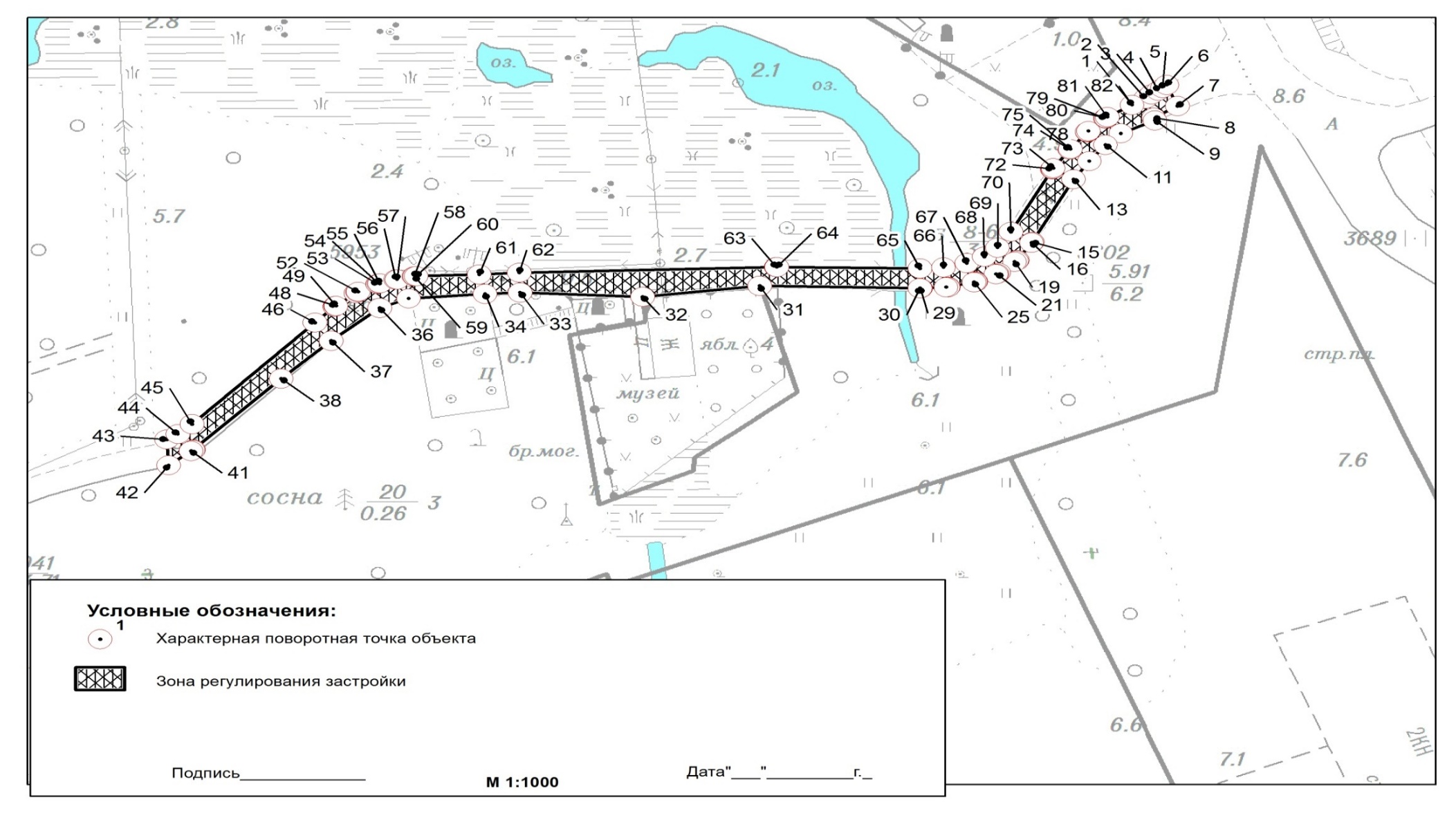 Текстовое описание местоположения границнаселенных пунктов, территориальных зон, особо охраняемых природных территорий, зон с особыми условиями использования территорийТекстовое описание местоположения границнаселенных пунктов, территориальных зон, особо охраняемых природных территорий, зон с особыми условиями использования территорийТекстовое описание местоположения границнаселенных пунктов, территориальных зон, особо охраняемых природных территорий, зон с особыми условиями использования территорийПрохождение границыПрохождение границыОписание прохождения границыот точкидо точкиОписание прохождения границы12312в западно-юго-западном направлении на протяжении 23в северном направлении 55 м34по южной стороне дорожного полотна ул. Афанасьева45по южной стороне дорожного полотна ул. Афанасьева56по южной стороне дорожного полотна ул. Афанасьева67по южной стороне дорожного полотна ул. Афанасьева78по южной стороне дорожного полотна ул. Афанасьева89по южной стороне дорожного полотна ул. Афанасьева910по южной стороне дорожного полотна ул. Афанасьева1011по южной стороне дорожного полотна ул. Афанасьева1112по южной стороне дорожного полотна ул. Афанасьева1213по южной стороне дорожного полотна ул. Афанасьева1314 перпендикулярно улице Афанасьева1415в южном направлении по западной границе земельного участка городскогомузея Славы с кадастровым номером 47:15:104001:2771516в северном направлении1718В юго-западном направлении, повторяя форму рельефа1920В юго-западном направлении, повторяя форму рельефа2122В юго-западном направлении, повторяя форму рельефа2324В юго-западном направлении, повторяя форму рельефа2526в восточно-юго-восточном и юго-восточном направлении, повторяя форму рельефа2728в восточно-юго-восточном и юго-восточном направлении, повторяя форму рельефа2930в восточно-юго-восточном и юго-восточном направлении, повторяя форму рельефа3132В юго-западном направлении, повторяя форму рельефа3334В юго-западном направлении, повторяя форму рельефа3536В юго-западном направлении, повторяя форму рельефа3738В юго-западном направлении, повторяя форму рельефа3940В юго-западном направлении, повторяя форму рельефа4142в северном направлении4344в северном направлении4546в северном направлении4748В юго-западном направлении, повторяя форму рельефа4950В юго-западном направлении, повторяя форму рельефа5152в северном направлении5354В юго-западном направлении, повторяя форму рельефа5556В юго-западном направлении, повторяя форму рельефа5758В юго-западном направлении, повторяя форму рельефа5960В юго-западном направлении, повторяя форму рельефа6162в северном направлении6364в северном направлении6566в северном направлении6768В юго-западном направлении, повторяя форму рельефа6970В юго-западном направлении, повторяя форму рельефа7172В юго-западном направлении, повторяя форму рельефа7374В юго-западном направлении, повторяя форму рельефа7576в восточно-юго-восточном и юго-восточном направлении, повторяя форму рельефа7778в восточно-юго-восточном и юго-восточном направлении, повторяя форму рельефа7980в восточно-юго-восточном и юго-восточном направлении, повторяя форму рельефа8182В юго-западном направлении, повторяя форму рельефа821в восточно-юго-восточном и юго-восточном направлении, повторяя формуОПИСАНИЕ МЕСТОПОЛОЖЕНИЯ ГРАНИЦЗона охраняемого природного ландшафта объекта культурного наследия(ЗОЛ)ОПИСАНИЕ МЕСТОПОЛОЖЕНИЯ ГРАНИЦЗона охраняемого природного ландшафта объекта культурного наследия(ЗОЛ)ОПИСАНИЕ МЕСТОПОЛОЖЕНИЯ ГРАНИЦЗона охраняемого природного ландшафта объекта культурного наследия(ЗОЛ)(наименование объекта, местоположение границ которого описано (далее - объект))(наименование объекта, местоположение границ которого описано (далее - объект))(наименование объекта, местоположение границ которого описано (далее - объект))Раздел 1Раздел 1Раздел 1Сведения об объектеСведения об объектеСведения об объекте№ п/пХарактеристики объектаОписание характеристик1231.Местоположение объектаЛенинградская область, г. Сосновый Бор, ул. Ленинградская2.Площадь объекта +/- величинапогрешности определения площади (Р +/- Дельта Р)23814  +/- 54 м²3.Иные характеристики объектаУстанавливается на территории, граничащей с объектами культурного наследия или их охранными зонами, а также на иных территориях, необходимых для:сохранения объекта культурного наследия и создания условий его наилучшего восприятиясохранения характерных для местности качеств природного и культурного ландшафта и историко-градостроительной среды, имеющих эстетическую или историческую ценность.Раздел 2Раздел 2Раздел 2Раздел 2Раздел 2Раздел 2Сведения о местоположении границ объектаСведения о местоположении границ объектаСведения о местоположении границ объектаСведения о местоположении границ объектаСведения о местоположении границ объектаСведения о местоположении границ объекта1. Система координат   МСК-47 зона 21. Система координат   МСК-47 зона 21. Система координат   МСК-47 зона 21. Система координат   МСК-47 зона 21. Система координат   МСК-47 зона 21. Система координат   МСК-47 зона 22. Сведения о характерных точках границ объекта2. Сведения о характерных точках границ объекта2. Сведения о характерных точках границ объекта2. Сведения о характерных точках границ объекта2. Сведения о характерных точках границ объекта2. Сведения о характерных точках границ объектаОбозначение характерных точек границКоординаты, мКоординаты, мМетод определения координатхарактерной точкиСредняя квадратическая погрешность положения характерной точки (Мt), мОписание обозначения точки на местности (при наличии)Обозначение характерных точек границXYМетод определения координатхарактерной точкиСредняя квадратическая погрешность положения характерной точки (Мt), мОписание обозначения точки на местности (при наличии)1234561433230,52145126,4Картометрический метод0.10Закреплениеотсутствует24331912145119,8Картометрический метод0.10Закрепление отсутствует34331862145106Картометрический метод0.10Закрепление отсутствует4433185,62145106,2Картометрический метод0.10Закреплениеотсутствует5433145,32145000,8Картометрический метод0.10Закреплениеотсутствует6433148,32144999,8Картометрический метод0.10Закрепление отсутствует7433140,72144980,7Картометрический метод0.10Закрепление отсутствует8433132,62144983,6Картометрический метод0.10Закреплениеотсутствует94331082144963,8Картометрический метод0.10Закреплениеотсутствует10433109,62144952,8Картометрический метод0.10Закреплениеотсутствует11433148,92144914,3Картометрический метод0.10Закреплениеотсутствует12433165,92144998,3Картометрический метод0.10Закреплениеотсутствует13433174,12145017,8Картометрический метод0.10Закреплениеотсутствует14433177,62145018,2Картометрический метод0.10Закреплениеотсутствует15433193,62145039,2Картометрический метод0.10Закреплениеотсутствует16433220,72145032,1Картометрический метод0.10Закрепление отсутствует17433219,62145064,8Картометрический метод0.10Закрепление отсутствует18433219,62145064,9Картометрический метод0.10Закреплениеотсутствует19433219,82145070,1Картометрический метод0.10Закреплениеотсутствует20433219,82145070,5Картометрический метод0.10Закрепление отсутствует21433219,92145070,6Картометрический метод0.10Закрепление отсутствует224332212145075,6Картометрический метод0.10Закреплениеотсутствует234332212145075,8Картометрический метод0.10Закреплениеотсутствует24433221,12145076,1Картометрический метод0.10Закреплениеотсутствует25433221,22145076,3Картометрический метод0.10Закреплениеотсутствует26433222,92145080,3Картометрический метод0.10Закреплениеотсутствует274332232145080,4Картометрический метод0.10Закреплениеотсутствует28433223,12145080,6Картометрический метод0.10Закреплениеотсутствует29433223,32145081Картометрический метод0.10Закреплениеотсутствует304332262145084,2Картометрический метод0.10Закреплениеотсутствует31433226,32145084,5Картометрический метод0.10Закрепление отсутствует32433226,52145084,7Картометрический метод0.10Закрепление отсутствует33433230,82145087,7Картометрический метод0.10Закреплениеотсутствует344332312145087,8Картометрический метод0.10Закреплениеотсутствует354332312145087,9Картометрический метод0.10Закрепление отсутствует36433246,72145096,6Картометрический метод0.10Закрепление отсутствует37433251,22145099,9Картометрический метод0.10Закреплениеотсутствует38433253,62145101,9Картометрический метод0.10Закреплениеотсутствует39433255,32145103,2Картометрический метод0.10Закреплениеотсутствует40433258,22145106,4Картометрический метод0.10Закреплениеотсутствует41433261,42145113,3Картометрический метод0.10Закреплениеотсутствует424332622145113,1Картометрический метод0.10Закреплениеотсутствует43433264,92145118Картометрический метод0.10Закреплениеотсутствует44433243,22145126,7Картометрический метод0.10Закреплениеотсутствует45433240,92145128,1Картометрический метод0.10Закреплениеотсутствует46433237,42145127,5Картометрический метод0.10Закрепление отсутствует47433230,52145126,4Картометрический метод0.10Закрепление отсутствует48433217,92145067,4Картометрический метод0.10Закреплениеотсутствует49433209,72145068,2Картометрический метод0.10Закреплениеотсутствует50433210,62145075,3Картометрический метод0.10Закрепление отсутствует51433218,62145074,2Картометрический метод0.10Закрепление отсутствует52433217,92145067,4Картометрический метод0.10Закреплениеотсутствует53433365,62145008,1Картометрический метод0.10Закреплениеотсутствует54433342,92145009,9Картометрический метод0.10Закреплениеотсутствует55433343,92145016,5Картометрический метод0.10Закреплениеотсутствует56433317,92145022,1Картометрический метод0.10Закреплениеотсутствует57433286,12145022,8Картометрический метод0.10Закреплениеотсутствует58433286,52145025,4Картометрический метод0.10Закреплениеотсутствует59433284,12145031Картометрический метод0.10Закреплениеотсутствует60433280,42145038,2Картометрический метод0.10Закреплениеотсутствует61433279,92145038,8Картометрический метод0.10Закрепление отсутствует62433278,72145041,1Картометрический метод0.10Закрепление отсутствует63433277,62145045,1Картометрический метод0.10Закреплениеотсутствует64433275,22145048,9Картометрический метод0.10Закреплениеотсутствует65433271,12145052,2Картометрический метод0.10Закрепление отсутствует66433269,42145052,5Картометрический метод0.10Закрепление отсутствует67433263,62145057,6Картометрический метод0.10Закреплениеотсутствует68433259,82145060,1Картометрический метод0.10Закреплениеотсутствует69433256,82145063Картометрический метод0.10Закреплениеотсутствует70433253,92145064,8Картометрический метод0.10Закреплениеотсутствует71433244,22145089,5Картометрический метод0.10Закреплениеотсутствует72433233,62145083,6Картометрический метод0.10Закреплениеотсутствует73433229,72145080,8Картометрический метод0.10Закреплениеотсутствует74433227,42145078,1Картометрический метод0.10Закреплениеотсутствует75433225,92145074,5Картометрический метод0.10Закрепление отсутствует76433224,82145069,7Картометрический метод0.10Закрепление отсутствует77433224,62145064,8Картометрический метод0.10Закреплениеотсутствует78433225,42145035,7Картометрический метод0.10Закреплениеотсутствует79433225,42145035,6Картометрический метод0.10Закрепление отсутствует80433224,82144990,8Картометрический метод0.10Закрепление отсутствует81433235,92144984,1Картометрический метод0.10Закреплениеотсутствует82433244,82144973,8Картометрический метод0.10Закреплениеотсутствует83433250,32144964,8Картометрический метод0.10Закреплениеотсутствует84433263,72144926,4Картометрический метод0.10Закреплениеотсутствует85433266,52144918,6Картометрический метод0.10Закреплениеотсутствует86433269,32144910,4Картометрический метод0.10Закреплениеотсутствует87433356,12144910,5Картометрический метод0.10Закреплениеотсутствует88433355,22144928,6Картометрический метод0.10Закреплениеотсутствует894333562144944,9Картометрический метод0.10Закрепление отсутствует90433356,82144950,9Картометрический метод0.10Закрепление отсутствует91433360,82144967,7Картометрический метод0.10Закреплениеотсутствует92433362,22144972,6Картометрический метод0.10Закреплениеотсутствует93433365,62144982,6Картометрический метод0.10Закрепление отсутствует94433370,62144998,3Картометрический метод0.10Закрепление отсутствует95433372,32145003,5Картометрический метод0.10Закреплениеотсутствует96433372,92145006,4Картометрический метод0.10Закреплениеотсутствует974333732145007,2Картометрический метод0.10Закреплениеотсутствует98433371,82145009Картометрический метод0.10Закреплениеотсутствует99433365,62145008,1Картометрический метод0.10Закреплениеотсутствует1433230,52145126,4Картометрический метод0.10Закреплениеотсутствует3. Сведения  о  характерных точках  части  (частей)  границы объекта3. Сведения  о  характерных точках  части  (частей)  границы объекта3. Сведения  о  характерных точках  части  (частей)  границы объекта3. Сведения  о  характерных точках  части  (частей)  границы объекта3. Сведения  о  характерных точках  части  (частей)  границы объекта3. Сведения  о  характерных точках  части  (частей)  границы объектаОбозначение характерных точек части границыКоординаты, мКоординаты, мМетод определения координатхарактерной точкиСредняя квадратическая погрешность положения характерной точки (Мt), мОписание обозначения точки на местности (при наличии)Обозначение характерных точек части границыXYМетод определения координатхарактерной точкиСредняя квадратическая погрешность положения характерной точки (Мt), мОписание обозначения точки на местности (при наличии)123456------Раздел 3Раздел 3Раздел 3Раздел 3Раздел 3Раздел 3Раздел 3Раздел 3Сведения о местоположении измененных (уточненных) границ объектаСведения о местоположении измененных (уточненных) границ объектаСведения о местоположении измененных (уточненных) границ объектаСведения о местоположении измененных (уточненных) границ объектаСведения о местоположении измененных (уточненных) границ объектаСведения о местоположении измененных (уточненных) границ объектаСведения о местоположении измененных (уточненных) границ объектаСведения о местоположении измененных (уточненных) границ объекта1. Система координат   -1. Система координат   -1. Система координат   -1. Система координат   -1. Система координат   -1. Система координат   -1. Система координат   -1. Система координат   -2. Сведения о характерных точках границ объекта2. Сведения о характерных точках границ объекта2. Сведения о характерных точках границ объекта2. Сведения о характерных точках границ объекта2. Сведения о характерных точках границ объекта2. Сведения о характерных точках границ объекта2. Сведения о характерных точках границ объекта2. Сведения о характерных точках границ объектаОбозначение характерных точек границСуществующие координаты, мСуществующие координаты, мИзмененные (уточненные) координаты, мИзмененные (уточненные) координаты, мМетод определения координат характерной точкиСредняя квадратическая погрешность положения характерной точки (Мt), мОписание обозначения точки на местности (при наличии)Обозначение характерных точек границXYXYМетод определения координат характерной точкиСредняя квадратическая погрешность положения характерной точки (Мt), мОписание обозначения точки на местности (при наличии)12345678-------3. Сведения  о  характерных  точках  части  (частей)  границы объекта3. Сведения  о  характерных  точках  части  (частей)  границы объекта3. Сведения  о  характерных  точках  части  (частей)  границы объекта3. Сведения  о  характерных  точках  части  (частей)  границы объекта3. Сведения  о  характерных  точках  части  (частей)  границы объекта3. Сведения  о  характерных  точках  части  (частей)  границы объекта3. Сведения  о  характерных  точках  части  (частей)  границы объекта3. Сведения  о  характерных  точках  части  (частей)  границы объектаОбозначение характерных точек части границыСуществующие координаты, мСуществующие координаты, мИзмененные (уточненные) координаты, мИзмененные (уточненные) координаты, мМетод определения координат характерной точкиСредняя квадратическая погрешность положения характерной точки (Мt), мОписание обозначения точки на местности (при наличии)Обозначение характерных точек части границыXYXYМетод определения координат характерной точкиСредняя квадратическая погрешность положения характерной точки (Мt), мОписание обозначения точки на местности (при наличии)1234567	87	8-------Раздел 4План границ объекта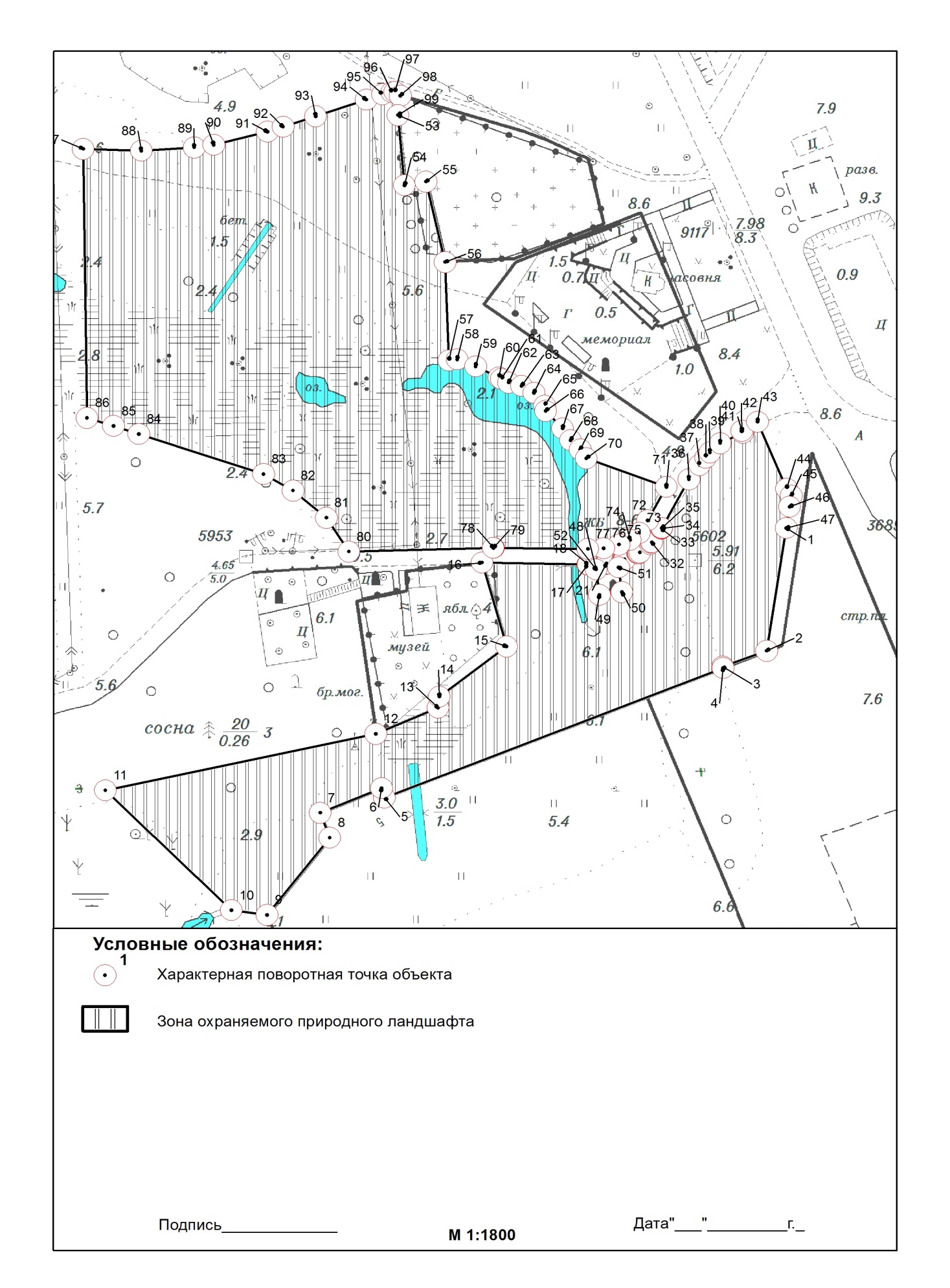 Текстовое описание местоположения границнаселенных пунктов, территориальных зон, особо охраняемых природных территорий, зон с особыми условиями использования территорийТекстовое описание местоположения границнаселенных пунктов, территориальных зон, особо охраняемых природных территорий, зон с особыми условиями использования территорийТекстовое описание местоположения границнаселенных пунктов, территориальных зон, особо охраняемых природных территорий, зон с особыми условиями использования территорийПрохождение границыПрохождение границыОписание прохождения границыот точкидо точкиОписание прохождения границы12312в западном направлении по северной границе земельных участков 47:15:104001:107 и 47:15:104001:10823в западном направлении по северной границе земельных участков 47:15:104001:107 и 47:15:104001:10834в западном направлении по северной границе земельных участков 47:15:104001:107 и 47:15:104001:10845в западном направлении по северной границе земельных участков 47:15:104001:107 и 47:15:104001:10856в западном направлении по северной границе земельных участков 47:15:104001:107 и 47:15:104001:10867в западном направлении по северной границе земельных участков 47:15:104001:107 и 47:15:104001:10878в северо-западном направлении89в северо-западном направлении910по южной границе охранной зоны объекта культурного наследия1112по южной границе охранной зоны объекта культурного наследия1314по южной границе охранной зоны объекта культурного наследия1516по южной стороне дорожного полотна ул. Афанасьева1718по южной стороне дорожного полотна ул. Афанасьева1920по южной стороне дорожного полотна ул. Афанасьева2122по южной стороне дорожного полотна ул. Афанасьева2324по южной стороне дорожного полотна ул. Афанасьева2526по южной стороне дорожного полотна ул. Афанасьева2728по южной стороне дорожного полотна ул. Афанасьева2930по северной стороне дорожного полотна ул. Афанасьева3132по северной стороне дорожного полотна ул. Афанасьева3334по северной стороне дорожного полотна ул. Афанасьева3536по северной стороне дорожного полотна ул. Афанасьева3738по северной стороне дорожного полотна ул. Афанасьева3940по северной стороне дорожного полотна ул. Афанасьева4142по северной стороне дорожного полотна ул. Афанасьева4344по северной стороне дорожного полотна ул. Афанасьева4546по северной стороне дорожного полотна ул. Афанасьева4748по северной стороне дорожного полотна ул. Афанасьева4950по северной стороне дорожного полотна ул. Афанасьева5152по северной стороне дорожного полотна ул. Афанасьева5354в северо-северо-восточном направлении5556по западной границе земельного участка Устьинского кладбища5758по западной границе земельного участка Устьинского кладбища5960по западной границе земельного участка Устьинского кладбища6162по западной границе земельного участка Устьинского кладбища6364по западной границе земельного участка Устьинского кладбища6566по западной границе земельного участка Устьинского кладбища6768по западной границе земельного участка Устьинского кладбища6970по западной границе земельного участка Устьинского кладбища7172по западной границе земельного участка Устьинского кладбища7374по западной границе земельного участка Устьинского кладбища7576Вдоль дороги7778Вдоль дороги7980Вдоль дороги8182На северо-запад по границе леса8384На северо-запад по границе леса8586На северо-запад по границе леса8788На Север8990Вдоль дороги9192Вдоль дороги9394Вдоль дороги9596Вдоль дороги9798Вдоль дороги981Вдоль дороги№НазваниеПлощадь территории, гаТерритории в границах городского округа (), %12341Территория объекта культурного наследия0,390,0052Охранная зона0,940,0043Зоны регулирования застройки и хозяйственной деятельности0,290,0064Зоны охраняемого природного ландшафта2,380,0345Всего территорий охраняемых объектов и зон охраны в границах городского округа40,049